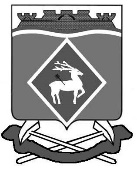 РОССИЙСКАЯ ФЕДЕРАЦИЯРОСТОВСКАЯ ОБЛАСТЬМУНИЦИПАЛЬНОЕ ОБРАЗОВАНИЕ «БЕЛОКАЛИТВИНСКИЙ РАЙОН»АДМИНИСТРАЦИЯ БЕЛОКАЛИТВИНСКОГО РАЙОНАРАСПОРЯЖЕНИЕот 07.12.2020 № 122г.  Белая КалитваОб утверждении штатного расписания Администрации Белокалитвинского района на 2021 годРуководствуясь Федеральным законом Российской Федерации                                        от 06.10.2003 № 131-ФЗ «Об общих принципах организации местного самоуправления в Российской Федерации», Уставом муниципального образования «Белокалитвинский район», решением Собрания депутатов Белокалитвинского района от 29.10.2020 № 414 «О внесении изменений в решение Собрания депутатов Белокалитвинского района от 16 декабря 2005 года № 78 «Об утверждении структуры Администрации Белокалитвинского района, в том числе отраслевых (функциональных) органов Администрации Белокалитвинского района»:Утвердить штатное расписание аппарата Администрации Белокалитвинского района (приложение № 1).Утвердить штатное расписание отдела культуры Администрации Белокалитвинского района (приложение № 2).Утвердить штатное расписание отдела образования Администрации Белокалитвинского района (приложение № 3).Утвердить штатное расписание Финансового управления Администрации Белокалитвинского района (приложение № 4).Утвердить штатное расписание Управления социальной защиты населения Администрации Белокалитвинского района (приложение № 5).Утвердить штатное расписание Комитета по управлению имуществом Администрации Белокалитвинского района (приложение № 6).Утвердить штатное расписание отдела записи актов гражданского состояния Администрации Белокалитвинского района (приложение № 7).Признать утратившим силу распоряжение Администрации Белокалитвинского района от 26.10.2020 № 100 «Об утверждении штатного расписания Администрации Белокалитвинского района на 2020 год».Настоящее распоряжение вступает в силу с 01 января 2021 года и подлежит официальному опубликованию.Контроль  за исполнением  настоящего распоряжения  возложить  на     управляющего делами  Администрации  Белокалитвинского    района                       Василенко Л.Г.     Глава Администрации  Белокалитвинского района						О.А. МельниковаВерно:Управляющий  делами							Л.Г. Василенко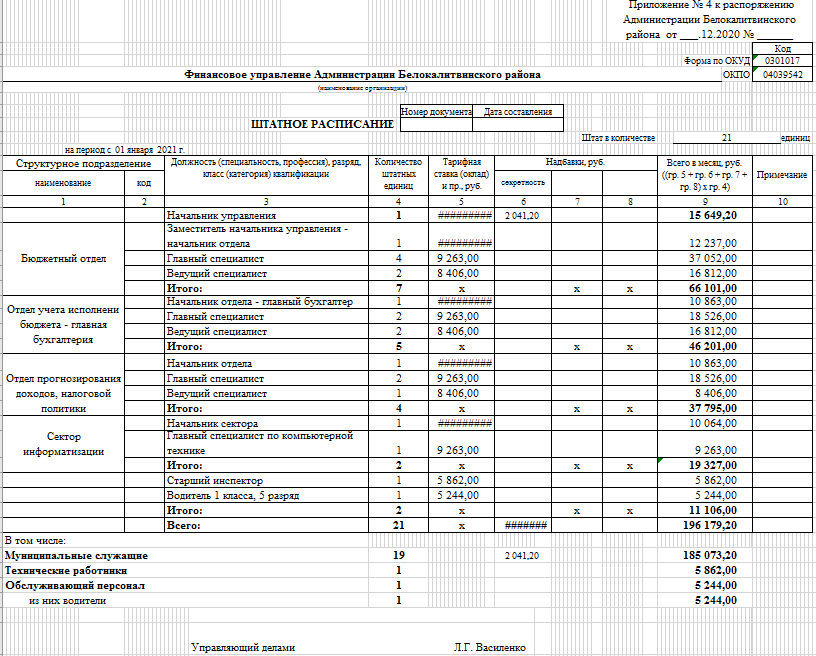 Приложение № 1 к распоряжению Администрации 
Белокалитвинского района          
 от 07.12.2020 № 122Приложение № 1 к распоряжению Администрации 
Белокалитвинского района          
 от 07.12.2020 № 122Приложение № 1 к распоряжению Администрации 
Белокалитвинского района          
 от 07.12.2020 № 122Приложение № 1 к распоряжению Администрации 
Белокалитвинского района          
 от 07.12.2020 № 122Приложение № 1 к распоряжению Администрации 
Белокалитвинского района          
 от 07.12.2020 № 122Приложение № 1 к распоряжению Администрации 
Белокалитвинского района          
 от 07.12.2020 № 122Приложение № 1 к распоряжению Администрации 
Белокалитвинского района          
 от 07.12.2020 № 122Приложение № 1 к распоряжению Администрации 
Белокалитвинского района          
 от 07.12.2020 № 122Приложение № 1 к распоряжению Администрации 
Белокалитвинского района          
 от 07.12.2020 № 122Приложение № 1 к распоряжению Администрации 
Белокалитвинского района          
 от 07.12.2020 № 122Приложение № 1 к распоряжению Администрации 
Белокалитвинского района          
 от 07.12.2020 № 122Приложение № 1 к распоряжению Администрации 
Белокалитвинского района          
 от 07.12.2020 № 122Приложение № 1 к распоряжению Администрации 
Белокалитвинского района          
 от 07.12.2020 № 122Приложение № 1 к распоряжению Администрации 
Белокалитвинского района          
 от 07.12.2020 № 122Приложение № 1 к распоряжению Администрации 
Белокалитвинского района          
 от 07.12.2020 № 122Приложение № 1 к распоряжению Администрации 
Белокалитвинского района          
 от 07.12.2020 № 122Приложение № 1 к распоряжению Администрации 
Белокалитвинского района          
 от 07.12.2020 № 122Приложение № 1 к распоряжению Администрации 
Белокалитвинского района          
 от 07.12.2020 № 122КодКодКодКодКодКодФорма по ОКУДФорма по ОКУДФорма по ОКУДФорма по ОКУД030101703010170301017030101703010170301017Аппарат Администрации Белокалитвинского районаАппарат Администрации Белокалитвинского районаАппарат Администрации Белокалитвинского районаАппарат Администрации Белокалитвинского районаАппарат Администрации Белокалитвинского районаАппарат Администрации Белокалитвинского районаАппарат Администрации Белокалитвинского районаАппарат Администрации Белокалитвинского районаАппарат Администрации Белокалитвинского районаАппарат Администрации Белокалитвинского районаАппарат Администрации Белокалитвинского районапо ОКПОпо ОКПОпо ОКПОпо ОКПО040395420403954204039542040395420403954204039542Номер составленияНомер составленияДата составленияДата составленияДата составленияШТАТНОЕ РАСПИСАНИЕШТАТНОЕ РАСПИСАНИЕШТАТНОЕ РАСПИСАНИЕШТАТНОЕ РАСПИСАНИЕна период с  01 января  2021 г.на период с  01 января  2021 г.на период с  01 января  2021 г.на период с  01 января  2021 г.на период с  01 января  2021 г.на период с  01 января  2021 г.на период с  01 января  2021 г.   Штат в количестве 111,5 единиц   Штат в количестве 111,5 единиц   Штат в количестве 111,5 единиц   Штат в количестве 111,5 единиц   Штат в количестве 111,5 единиц   Штат в количестве 111,5 единиц   Штат в количестве 111,5 единиц   Штат в количестве 111,5 единиц   Штат в количестве 111,5 единиц   Штат в количестве 111,5 единиц   Штат в количестве 111,5 единиц   Штат в количестве 111,5 единицСтруктурное
 подразделениеСтруктурное
 подразделениекодДолжность (специальность,
профессия), разряд, класс 
(категория) квалификацииДолжность (специальность,
профессия), разряд, класс 
(категория) квалификацииДолжность (специальность,
профессия), разряд, класс 
(категория) квалификацииДолжность (специальность,
профессия), разряд, класс 
(категория) квалификацииКоличество штатных 
единицКоличество штатных 
единицТарифная
ставка (оклад)
и пр., руб.Тарифная
ставка (оклад)
и пр., руб.Тарифная
ставка (оклад)
и пр., руб.Надбавки, руб.Надбавки, руб.Надбавки, руб.Надбавки, руб.Надбавки, руб.Надбавки, руб.Всего в месяц, руб.
((гр.5+гр.6+гр.7+гр.8) х гр.4)Всего в месяц, руб.
((гр.5+гр.6+гр.7+гр.8) х гр.4)Всего в месяц, руб.
((гр.5+гр.6+гр.7+гр.8) х гр.4)Всего в месяц, руб.
((гр.5+гр.6+гр.7+гр.8) х гр.4)Всего в месяц, руб.
((гр.5+гр.6+гр.7+гр.8) х гр.4)Всего в месяц, руб.
((гр.5+гр.6+гр.7+гр.8) х гр.4)Всего в месяц, руб.
((гр.5+гр.6+гр.7+гр.8) х гр.4)Всего в месяц, руб.
((гр.5+гр.6+гр.7+гр.8) х гр.4)Приме
чаниеПриме
чаниенаименованиенаименованиекодДолжность (специальность,
профессия), разряд, класс 
(категория) квалификацииДолжность (специальность,
профессия), разряд, класс 
(категория) квалификацииДолжность (специальность,
профессия), разряд, класс 
(категория) квалификацииДолжность (специальность,
профессия), разряд, класс 
(категория) квалификацииКоличество штатных 
единицКоличество штатных 
единицТарифная
ставка (оклад)
и пр., руб.Тарифная
ставка (оклад)
и пр., руб.Тарифная
ставка (оклад)
и пр., руб.секретностьсекретность112333344555667788999999991010Глава Администрации
Белокалитвинского районаГлава Администрации
Белокалитвинского районаГлава Администрации
Белокалитвинского районаГлава Администрации
Белокалитвинского района1119 72519 72519 7259 862,509 862,5029 587,5029 587,5029 587,5029 587,5029 587,5029 587,5029 587,5029 587,50Главный специалист по мобилизационной работеГлавный специалист по мобилизационной работеГлавный специалист по мобилизационной работеГлавный специалист по мобилизационной работе119 2639 2639 2635 557,805 557,8014 820,8014 820,8014 820,8014 820,8014 820,8014 820,8014 820,8014 820,80Старший инспектор по секретному делопроизводствуСтарший инспектор по секретному делопроизводствуСтарший инспектор по секретному делопроизводствуСтарший инспектор по секретному делопроизводству115 8625 8625 8625 862,005 862,005 862,005 862,005 862,005 862,005 862,005 862,00БухгалтерияБухгалтерияНачальник отдела -
 главный бухгалтерНачальник отдела -
 главный бухгалтерНачальник отдела -
 главный бухгалтерНачальник отдела -
 главный бухгалтер1111 03411 03411 0341 655,101 655,1012 689,1012 689,1012 689,1012 689,1012 689,1012 689,1012 689,1012 689,10БухгалтерияБухгалтерияНачальник отдела -
 главный бухгалтерНачальник отдела -
 главный бухгалтерНачальник отдела -
 главный бухгалтерНачальник отдела -
 главный бухгалтер1111 03411 03411 0341 655,101 655,1012 689,1012 689,1012 689,1012 689,1012 689,1012 689,1012 689,1012 689,10БухгалтерияБухгалтерияГлавный специалистГлавный специалистГлавный специалистГлавный специалист119 2639 2639 2639 263,009 263,009 263,009 263,009 263,009 263,009 263,009 263,00БухгалтерияБухгалтерияВедущий специалист Ведущий специалист Ведущий специалист Ведущий специалист 228 4068 4068 40616 812,0016 812,0016 812,0016 812,0016 812,0016 812,0016 812,0016 812,00БухгалтерияБухгалтерияВедущий специалист Ведущий специалист Ведущий специалист Ведущий специалист 228 4068 4068 40616 812,0016 812,0016 812,0016 812,0016 812,0016 812,0016 812,0016 812,00БухгалтерияБухгалтерияСпециалист первой категорииСпециалист первой категорииСпециалист первой категорииСпециалист первой категории116 9196 9196 9196 919,006 919,006 919,006 919,006 919,006 919,006 919,006 919,00БухгалтерияБухгалтерияСпециалист первой категорииСпециалист первой категорииСпециалист первой категорииСпециалист первой категории116 9196 9196 9196 919,006 919,006 919,006 919,006 919,006 919,006 919,006 919,00БухгалтерияБухгалтерияИтого:Итого:Итого:Итого:55ххх1 655,101 655,10хххх45 683,1045 683,1045 683,1045 683,1045 683,1045 683,1045 683,1045 683,10Сектор финансового контроляСектор финансового контроляНачальник сектораНачальник сектораНачальник сектораНачальник сектора1110 23610 23610 23610 236,0010 236,0010 236,0010 236,0010 236,0010 236,0010 236,0010 236,00Сектор финансового контроляСектор финансового контроляГлавный специалистГлавный специалистГлавный специалистГлавный специалист119 2639 2639 2639 263,009 263,009 263,009 263,009 263,009 263,009 263,009 263,00Сектор финансового контроляСектор финансового контроляВедущий специалистВедущий специалистВедущий специалистВедущий специалист118 4068 4068 4068 406,008 406,008 406,008 406,008 406,008 406,008 406,008 406,00Сектор финансового контроляСектор финансового контроляИтого:Итого:Итого:Итого:33ххххххх27 905,0027 905,0027 905,0027 905,0027 905,0027 905,0027 905,0027 905,00Первый заместитель главы Администрации района по экономическому развитию, инвестиционной политике и местному самоуправлениюПервый заместитель главы Администрации района по экономическому развитию, инвестиционной политике и местному самоуправлениюПервый заместитель главы Администрации района по экономическому развитию, инвестиционной политике и местному самоуправлениюПервый заместитель главы Администрации района по экономическому развитию, инвестиционной политике и местному самоуправлению1116 57916 57916 5798 289,508 289,5024 868,5024 868,5024 868,5024 868,5024 868,5024 868,5024 868,5024 868,50Отдел экономики, малого бизнеса, инвестиций и местного самоуправления Отдел экономики, малого бизнеса, инвестиций и местного самоуправления Начальник отдела Начальник отдела Начальник отдела Начальник отдела 1111 03411 03411 0341 655,101 655,1012 689,1012 689,1012 689,1012 689,1012 689,1012 689,1012 689,1012 689,10Отдел экономики, малого бизнеса, инвестиций и местного самоуправления Отдел экономики, малого бизнеса, инвестиций и местного самоуправления Главный специалистГлавный специалистГлавный специалистГлавный специалист119 2639 2639 263926,30926,3010 189,3010 189,3010 189,3010 189,3010 189,3010 189,3010 189,3010 189,30Отдел экономики, малого бизнеса, инвестиций и местного самоуправления Отдел экономики, малого бизнеса, инвестиций и местного самоуправления Главный специалистГлавный специалистГлавный специалистГлавный специалист229 2639 2639 26318 526,0018 526,0018 526,0018 526,0018 526,0018 526,0018 526,0018 526,00Отдел экономики, малого бизнеса, инвестиций и местного самоуправления Отдел экономики, малого бизнеса, инвестиций и местного самоуправления Специалист первой категории Специалист первой категории Специалист первой категории Специалист первой категории 116 9196 9196 9196 919,006 919,006 919,006 919,006 919,006 919,006 919,006 919,00Отдел экономики, малого бизнеса, инвестиций и местного самоуправления Отдел экономики, малого бизнеса, инвестиций и местного самоуправления Старший инспекторСтарший инспекторСтарший инспекторСтарший инспектор225 8625 8625 86211 724,0011 724,0011 724,0011 724,0011 724,0011 724,0011 724,0011 724,00Отдел экономики, малого бизнеса, инвестиций и местного самоуправления Отдел экономики, малого бизнеса, инвестиций и местного самоуправления Итого:Итого:Итого:Итого:77ххх2 581,402 581,40хххх60 047,4060 047,4060 047,4060 047,4060 047,4060 047,4060 047,4060 047,40Служба
муниципальных закупокСлужба
муниципальных закупокНачальник службыНачальник службыНачальник службыНачальник службы1111 03411 03411 03411 034,0011 034,0011 034,0011 034,0011 034,0011 034,0011 034,0011 034,00Служба
муниципальных закупокСлужба
муниципальных закупокГлавный специалист по организации закупок товаров (работ и услуг) для муниципальных нужд Главный специалист по организации закупок товаров (работ и услуг) для муниципальных нужд Главный специалист по организации закупок товаров (работ и услуг) для муниципальных нужд Главный специалист по организации закупок товаров (работ и услуг) для муниципальных нужд 119 2639 2639 2639 263,009 263,009 263,009 263,009 263,009 263,009 263,009 263,00Служба
муниципальных закупокСлужба
муниципальных закупокГлавный специалист Главный специалист Главный специалист Главный специалист 119 2639 2639 2639 263,009 263,009 263,009 263,009 263,009 263,009 263,009 263,00Служба
муниципальных закупокСлужба
муниципальных закупокИтого:Итого:Итого:Итого:33ххххххх29 560,0029 560,0029 560,0029 560,0029 560,0029 560,0029 560,0029 560,00Юридический отделЮридический отделНачальник отделаНачальник отделаНачальник отделаНачальник отдела1111 03411 03411 0341 655,101 655,1012 689,1012 689,1012 689,1012 689,1012 689,1012 689,1012 689,1012 689,10Юридический отделЮридический отделГлавный специалист Главный специалист Главный специалист Главный специалист 119263926392639 263,009 263,009 263,009 263,009 263,009 263,009 263,009 263,00Юридический отделЮридический отделГлавный специалист Главный специалист Главный специалист Главный специалист 119263926392639 263,009 263,009 263,009 263,009 263,009 263,009 263,009 263,00Юридический отделЮридический отделВедущий специалист административной комиссииВедущий специалист административной комиссииВедущий специалист административной комиссииВедущий специалист административной комиссии118 4068 4068 4068 406,008 406,008 406,008 406,008 406,008 406,008 406,008 406,00Юридический отделЮридический отделВедущий специалист административной комиссииВедущий специалист административной комиссииВедущий специалист административной комиссииВедущий специалист административной комиссии118 4068 4068 4068 406,008 406,008 406,008 406,008 406,008 406,008 406,008 406,00Юридический отделЮридический отделВедущий специалист Ведущий специалист Ведущий специалист Ведущий специалист 118 4068 4068 406840,60840,609 246,609 246,609 246,609 246,609 246,609 246,609 246,609 246,60Юридический отделЮридический отделИтого:Итого:Итого:Итого:44ххх2 495,702 495,70хххх39 604,7039 604,7039 604,7039 604,7039 604,7039 604,7039 604,7039 604,70Сектор по противодействию коррупцииСектор по противодействию коррупцииНачальник сектораНачальник сектораНачальник сектораНачальник сектора1110 23610 23610 23610 236,0010 236,0010 236,0010 236,0010 236,0010 236,0010 236,0010 236,00Сектор по противодействию коррупцииСектор по противодействию коррупцииВедущий специалистВедущий специалистВедущий специалистВедущий специалист118 4068 4068 4068 406,008 406,008 406,008 406,008 406,008 406,008 406,008 406,00Сектор по противодействию коррупцииСектор по противодействию коррупцииИтого:Итого:Итого:Итого:22ххххххх18 642,0018 642,0018 642,0018 642,0018 642,0018 642,0018 642,0018 642,00Отдел сельского хозяйства, продовольствия и защиты окружающей средыОтдел сельского хозяйства, продовольствия и защиты окружающей средыНачальник отдела сельского хозяйства, продовольствия и защиты окружающей средыНачальник отдела сельского хозяйства, продовольствия и защиты окружающей средыНачальник отдела сельского хозяйства, продовольствия и защиты окружающей средыНачальник отдела сельского хозяйства, продовольствия и защиты окружающей среды1111 03411 03411 0341 655,101 655,1012 689,1012 689,1012 689,1012 689,1012 689,1012 689,1012 689,1012 689,10Отдел сельского хозяйства, продовольствия и защиты окружающей средыОтдел сельского хозяйства, продовольствия и защиты окружающей средыГлавный специалист по земледелию, землепользованию, и контролю за соблюдением земельного законодательстваГлавный специалист по земледелию, землепользованию, и контролю за соблюдением земельного законодательстваГлавный специалист по земледелию, землепользованию, и контролю за соблюдением земельного законодательстваГлавный специалист по земледелию, землепользованию, и контролю за соблюдением земельного законодательства119 2639 2639 2639 263,009 263,009 263,009 263,009 263,009 263,009 263,009 263,00Отдел сельского хозяйства, продовольствия и защиты окружающей средыОтдел сельского хозяйства, продовольствия и защиты окружающей средыГлавный специалист  по защите окружающей среды, механизации и охране трудаГлавный специалист  по защите окружающей среды, механизации и охране трудаГлавный специалист  по защите окружающей среды, механизации и охране трудаГлавный специалист  по защите окружающей среды, механизации и охране труда119 2639 2639 2639 263,009 263,009 263,009 263,009 263,009 263,009 263,009 263,00Отдел сельского хозяйства, продовольствия и защиты окружающей средыОтдел сельского хозяйства, продовольствия и защиты окружающей средыГлавный специалист
по экономическим вопросамГлавный специалист
по экономическим вопросамГлавный специалист
по экономическим вопросамГлавный специалист
по экономическим вопросам119 2639 2639 2639 263,009 263,009 263,009 263,009 263,009 263,009 263,009 263,00Отдел сельского хозяйства, продовольствия и защиты окружающей средыОтдел сельского хозяйства, продовольствия и защиты окружающей средыГлавный специалист по финансовым вопросамГлавный специалист по финансовым вопросамГлавный специалист по финансовым вопросамГлавный специалист по финансовым вопросам119 2639 2639 2639 263,009 263,009 263,009 263,009 263,009 263,009 263,009 263,00Отдел сельского хозяйства, продовольствия и защиты окружающей средыОтдел сельского хозяйства, продовольствия и защиты окружающей средыВедущий специалист по 
экономическим вопросамВедущий специалист по 
экономическим вопросамВедущий специалист по 
экономическим вопросамВедущий специалист по 
экономическим вопросам118 4068 4068 4068 406,008 406,008 406,008 406,008 406,008 406,008 406,008 406,00Отдел сельского хозяйства, продовольствия и защиты окружающей средыОтдел сельского хозяйства, продовольствия и защиты окружающей средыСтарший инспекторСтарший инспекторСтарший инспекторСтарший инспектор115 8625 8625 8625 862,005 862,005 862,005 862,005 862,005 862,005 862,005 862,00Отдел сельского хозяйства, продовольствия и защиты окружающей средыОтдел сельского хозяйства, продовольствия и защиты окружающей средыИтого:Итого:Итого:Итого:77ххх1 655,101 655,10хххх64 009,1064 009,1064 009,1064 009,1064 009,1064 009,1064 009,1064 009,10Заместитель главы Администрации района по  строительству, промышленности, транспорту, связиЗаместитель главы Администрации района по  строительству, промышленности, транспорту, связиЗаместитель главы Администрации района по  строительству, промышленности, транспорту, связиЗаместитель главы Администрации района по  строительству, промышленности, транспорту, связи1114 40814 40814 4082 161,202 161,2016 569,2016 569,2016 569,2016 569,2016 569,2016 569,2016 569,2016 569,20Отдел 
строительства, промышленности,
транспорта, связиОтдел 
строительства, промышленности,
транспорта, связиНачальник отдела Начальник отдела Начальник отдела Начальник отдела 1111 03411 03411 03411 034,0011 034,0011 034,0011 034,0011 034,0011 034,0011 034,0011 034,00Отдел 
строительства, промышленности,
транспорта, связиОтдел 
строительства, промышленности,
транспорта, связиГлавный специалистГлавный специалистГлавный специалистГлавный специалист119 2639 2639 2639 263,009 263,009 263,009 263,009 263,009 263,009 263,009 263,00Отдел 
строительства, промышленности,
транспорта, связиОтдел 
строительства, промышленности,
транспорта, связиГлавный специалист по транспорту и связиГлавный специалист по транспорту и связиГлавный специалист по транспорту и связиГлавный специалист по транспорту и связи119 2639 2639 263926,30926,3010 189,3010 189,3010 189,3010 189,3010 189,3010 189,3010 189,3010 189,30Отдел 
строительства, промышленности,
транспорта, связиОтдел 
строительства, промышленности,
транспорта, связиВедущий специалистВедущий специалистВедущий специалистВедущий специалист118 4068 4068 406840,60840,609 246,609 246,609 246,609 246,609 246,609 246,609 246,609 246,60Отдел 
строительства, промышленности,
транспорта, связиОтдел 
строительства, промышленности,
транспорта, связиВедущий специалистВедущий специалистВедущий специалистВедущий специалист118 4068 4068 4068 406,008 406,008 406,008 406,008 406,008 406,008 406,008 406,00Отдел 
строительства, промышленности,
транспорта, связиОтдел 
строительства, промышленности,
транспорта, связиСтарший инспекторСтарший инспекторСтарший инспекторСтарший инспектор115 8625 8625 8625 862,005 862,005 862,005 862,005 862,005 862,005 862,005 862,00Отдел 
строительства, промышленности,
транспорта, связиОтдел 
строительства, промышленности,
транспорта, связиИтого:Итого:Итого:Итого:66ххх1 766,901 766,90хххх54000,9054000,9054000,9054000,9054000,9054000,9054000,9054000,90Служба реализации жилищных программСлужба реализации жилищных программНачальник службыНачальник службыНачальник службыНачальник службы1111 03411 03411 03411 034,0011 034,0011 034,0011 034,0011 034,0011 034,0011 034,0011 034,00Служба реализации жилищных программСлужба реализации жилищных программВедущий специалист Ведущий специалист Ведущий специалист Ведущий специалист 228 4068 4068 40616 812,0016 812,0016 812,0016 812,0016 812,0016 812,0016 812,0016 812,00Служба реализации жилищных программСлужба реализации жилищных программСтарший инспекторСтарший инспекторСтарший инспекторСтарший инспектор115 8625 8625 8625 862,005 862,005 862,005 862,005 862,005 862,005 862,005 862,00Служба реализации жилищных программСлужба реализации жилищных программИнспектор Инспектор Инспектор Инспектор 115 5815 5815 5815 581,005 581,005 581,005 581,005 581,005 581,005 581,005 581,00Служба реализации жилищных программСлужба реализации жилищных программИтого:Итого:Итого:Итого:55ххххххх39 289,0039 289,0039 289,0039 289,0039 289,0039 289,0039 289,0039 289,00Заместитель главы 
Администрации района 
по  жилищно-коммунальному хозяйствуЗаместитель главы 
Администрации района 
по  жилищно-коммунальному хозяйствуЗаместитель главы 
Администрации района 
по  жилищно-коммунальному хозяйствуЗаместитель главы 
Администрации района 
по  жилищно-коммунальному хозяйству1114 40814 40814 4082 161,202 161,2016 569,2016 569,2016 569,2016 569,2016 569,2016 569,2016 569,2016 569,20Отдел 
 жилищно-коммунального 
хозяйстваОтдел 
 жилищно-коммунального 
хозяйстваНачальник отдела Начальник отдела Начальник отдела Начальник отдела 1111 03411 03411 0341 103,401 103,4012 137,4012 137,4012 137,4012 137,4012 137,4012 137,4012 137,4012 137,40Отдел 
 жилищно-коммунального 
хозяйстваОтдел 
 жилищно-коммунального 
хозяйстваГлавный специалист Главный специалист Главный специалист Главный специалист 119 2639 2639 2639 263,009 263,009 263,009 263,009 263,009 263,009 263,009 263,00Отдел 
 жилищно-коммунального 
хозяйстваОтдел 
 жилищно-коммунального 
хозяйстваВедущий специалист Ведущий специалист Ведущий специалист Ведущий специалист 118 4068 4068 406840,60840,609 246,609 246,609 246,609 246,609 246,609 246,609 246,609 246,60Отдел 
 жилищно-коммунального 
хозяйстваОтдел 
 жилищно-коммунального 
хозяйстваВедущий специалист Ведущий специалист Ведущий специалист Ведущий специалист 338 4068 4068 40625 218,0025 218,0025 218,0025 218,0025 218,0025 218,0025 218,0025 218,00Отдел 
 жилищно-коммунального 
хозяйстваОтдел 
 жилищно-коммунального 
хозяйстваСтарший инспектор Старший инспектор Старший инспектор Старший инспектор 225 8625 8625 86211 724,0011 724,0011 724,0011 724,0011 724,0011 724,0011 724,0011 724,00Отдел 
 жилищно-коммунального 
хозяйстваОтдел 
 жилищно-коммунального 
хозяйстваИтого:Итого:Итого:Итого:88ххх1 944,001 944,00хххх67 589,0067 589,0067 589,0067 589,0067 589,0067 589,0067 589,0067 589,00Главный архитекторГлавный архитекторГлавный архитекторГлавный архитектор1114 40814 40814 4081 440,801 440,8015 848,8015 848,8015 848,8015 848,8015 848,8015 848,8015 848,8015 848,80Отдел архитектурыОтдел архитектурыГлавный специалистГлавный специалистГлавный специалистГлавный специалист119 2639 2639 2639 263,009 263,009 263,009 263,009 263,009 263,009 263,009 263,00Отдел архитектурыОтдел архитектурыВедущий специалистВедущий специалистВедущий специалистВедущий специалист338 4068 4068 40625 218,0025 218,0025 218,0025 218,0025 218,0025 218,0025 218,0025 218,00Отдел архитектурыОтдел архитектурыСпециалист первой категорииСпециалист первой категорииСпециалист первой категорииСпециалист первой категории116 9196 9196 9191 037,851 037,857 956,857 956,857 956,857 956,857 956,857 956,857 956,857 956,85Отдел архитектурыОтдел архитектурыСтарший инспектор Старший инспектор Старший инспектор Старший инспектор 225 8625 8625 86211 724,0011 724,0011 724,0011 724,0011 724,0011 724,0011 724,0011 724,00Отдел архитектурыОтдел архитектурыИтого:Итого:Итого:Итого:77ххх1 037,851 037,85хххх54 161,8554 161,8554 161,8554 161,8554 161,8554 161,8554 161,8554 161,85Заместитель главы Администрации района по вопросам казачества, спорту, молодежи и делам ГО и ЧСЗаместитель главы Администрации района по вопросам казачества, спорту, молодежи и делам ГО и ЧСЗаместитель главы Администрации района по вопросам казачества, спорту, молодежи и делам ГО и ЧСЗаместитель главы Администрации района по вопросам казачества, спорту, молодежи и делам ГО и ЧС1114 40814 40814 4082 161,202 161,2016 569,2016 569,2016 569,2016 569,2016 569,2016 569,2016 569,2016 569,20Сектор по взаимодействию  с административными органами, казачеством и общественными объединениямиСектор по взаимодействию  с административными органами, казачеством и общественными объединениямиНачальник сектораНачальник сектораНачальник сектораНачальник сектора1110 23610 23610 2363 070,803 070,8013 306,8013 306,8013 306,8013 306,8013 306,8013 306,8013 306,8013 306,80Сектор по взаимодействию  с административными органами, казачеством и общественными объединениямиСектор по взаимодействию  с административными органами, казачеством и общественными объединениямиВедущий специалист по делам несовершеннолетних и защите их правВедущий специалист по делам несовершеннолетних и защите их правВедущий специалист по делам несовершеннолетних и защите их правВедущий специалист по делам несовершеннолетних и защите их прав118 4068 4068 406840,60840,609 246,609 246,609 246,609 246,609 246,609 246,609 246,609 246,60Сектор по взаимодействию  с административными органами, казачеством и общественными объединениямиСектор по взаимодействию  с административными органами, казачеством и общественными объединениямиСтарший инспектор Старший инспектор Старший инспектор Старший инспектор 225 8625 8625 86211 724,0011 724,0011 724,0011 724,0011 724,0011 724,0011 724,0011 724,00Сектор по взаимодействию  с административными органами, казачеством и общественными объединениямиСектор по взаимодействию  с административными органами, казачеством и общественными объединениямиИтого:Итого:Итого:Итого:44ххх34 277,4034 277,4034 277,4034 277,4034 277,4034 277,4034 277,4034 277,40Служба по физической культуре, спорту и делам молодежиСлужба по физической культуре, спорту и делам молодежиНачальник службыНачальник службыНачальник службыНачальник службы1111 03411 03411 0341 103,401 103,4012 137,4012 137,4012 137,4012 137,4012 137,4012 137,4012 137,4012 137,40Служба по физической культуре, спорту и делам молодежиСлужба по физической культуре, спорту и делам молодежиГлавный специалист Главный специалист Главный специалист Главный специалист 119 2639 2639 2639 263,009 263,009 263,009 263,009 263,009 263,009 263,009 263,00Служба по физической культуре, спорту и делам молодежиСлужба по физической культуре, спорту и делам молодежиВедущий специалист по работе с молодежью Ведущий специалист по работе с молодежью Ведущий специалист по работе с молодежью Ведущий специалист по работе с молодежью 118 4068 4068 4068 406,008 406,008 406,008 406,008 406,008 406,008 406,008 406,00Служба по физической культуре, спорту и делам молодежиСлужба по физической культуре, спорту и делам молодежиСтарший инспекторСтарший инспекторСтарший инспекторСтарший инспектор335 8625 8625 86217 586,0017 586,0017 586,0017 586,0017 586,0017 586,0017 586,0017 586,00Служба по физической культуре, спорту и делам молодежиСлужба по физической культуре, спорту и делам молодежиИтого:Итого:Итого:Итого:66ххх1 103,401 103,40хххх47 392,4047 392,4047 392,4047 392,4047 392,4047 392,4047 392,4047 392,40Заместитель главы Администрации района по социальным вопросамЗаместитель главы Администрации района по социальным вопросамЗаместитель главы Администрации района по социальным вопросамЗаместитель главы Администрации района по социальным вопросам1114 40814 40814 4082 161,202 161,2016 569,2016 569,2016 569,2016 569,2016 569,2016 569,2016 569,2016 569,20Сектор по социальным вопросамСектор по социальным вопросамНачальник сектораНачальник сектораНачальник сектораНачальник сектора1110 23610 23610 2361 023,601 023,6011 259,6011 259,6011 259,6011 259,6011 259,6011 259,6011 259,6011 259,60Сектор по социальным вопросамСектор по социальным вопросамВедущий специалист по трудуВедущий специалист по трудуВедущий специалист по трудуВедущий специалист по труду118 4068 4068 4068 406,008 406,008 406,008 406,008 406,008 406,008 406,008 406,00Сектор по социальным вопросамСектор по социальным вопросамСтарший инспектор Старший инспектор Старший инспектор Старший инспектор 115 8625 8625 8625 862,005 862,005 862,005 862,005 862,005 862,005 862,005 862,00Сектор по социальным вопросамСектор по социальным вопросамИтого:Итого:Итого:Итого:33ххх1 023,601 023,60хххх25 527,6025 527,6025 527,6025 527,6025 527,6025 527,6025 527,6025 527,60Управляющий делами Администрации районаУправляющий делами Администрации районаУправляющий делами Администрации районаУправляющий делами Администрации района1113 37913 37913 3792 006,852 006,8515 385,8515 385,8515 385,8515 385,8515 385,8515 385,8515 385,8515 385,85Общий отделОбщий отделНачальник  отделаНачальник  отделаНачальник  отделаНачальник  отдела1111 03411 03411 0341 103,401 103,4012 137,4012 137,4012 137,4012 137,4012 137,4012 137,4012 137,4012 137,40Общий отделОбщий отделГлавный специалист по обращениям гражданГлавный специалист по обращениям гражданГлавный специалист по обращениям гражданГлавный специалист по обращениям граждан119 2639 2639 2631 389,451 389,4510 652,4510 652,4510 652,4510 652,4510 652,4510 652,4510 652,4510 652,45Общий отделОбщий отделГлавный специалист Главный специалист Главный специалист Главный специалист 119 2639 2639 263926,30926,3010 189,3010 189,3010 189,3010 189,3010 189,3010 189,3010 189,3010 189,30Общий отделОбщий отделГлавный специалист 
по кадровой работеГлавный специалист 
по кадровой работеГлавный специалист 
по кадровой работеГлавный специалист 
по кадровой работе119 2639 2639 2639 263,009 263,009 263,009 263,009 263,009 263,009 263,009 263,00Общий отделОбщий отделВедущий специалист по личному приему граждан Ведущий специалист по личному приему граждан Ведущий специалист по личному приему граждан Ведущий специалист по личному приему граждан 118 4068 4068 4062 521,802 521,8010 927,8010 927,8010 927,8010 927,8010 927,8010 927,8010 927,8010 927,80Общий отделОбщий отделВедущий специалист по делопроизводству и работе с нормативными документамиВедущий специалист по делопроизводству и работе с нормативными документамиВедущий специалист по делопроизводству и работе с нормативными документамиВедущий специалист по делопроизводству и работе с нормативными документами118 4068 4068 4068 406,008 406,008 406,008 406,008 406,008 406,008 406,008 406,00Общий отделОбщий отделИнспектор Инспектор Инспектор Инспектор 115 5815 5815 5815 581,005 581,005 581,005 581,005 581,005 581,005 581,005 581,00Общий отделОбщий отделИтого:Итого:Итого:Итого:77ххх5 940,955 940,95хххх67 156,9567 156,9567 156,9567 156,9567 156,9567 156,9567 156,9567 156,95Контрольно-
организационная
 службаКонтрольно-
организационная
 службаНачальник службыНачальник службыНачальник службыНачальник службы1111 03411 03411 03411 034,0011 034,0011 034,0011 034,0011 034,0011 034,0011 034,0011 034,00Контрольно-
организационная
 службаКонтрольно-
организационная
 службаГлавный специалистГлавный специалистГлавный специалистГлавный специалист119 2639 2639 2639 263,009 263,009 263,009 263,009 263,009 263,009 263,009 263,00Контрольно-
организационная
 службаКонтрольно-
организационная
 службаВедущий специалистВедущий специалистВедущий специалистВедущий специалист118 4068 4068 4068 406,008 406,008 406,008 406,008 406,008 406,008 406,008 406,00Контрольно-
организационная
 службаКонтрольно-
организационная
 службаСтарший инспектор по охране трудаСтарший инспектор по охране трудаСтарший инспектор по охране трудаСтарший инспектор по охране труда115 8625 8625 8625 862,005 862,005 862,005 862,005 862,005 862,005 862,005 862,00Контрольно-
организационная
 службаКонтрольно-
организационная
 службаИтого:Итого:Итого:Итого:44ххххххх34 565,0034 565,0034 565,0034 565,0034 565,0034 565,0034 565,0034 565,00Отдел 
электронно-информационного
 обеспеченияОтдел 
электронно-информационного
 обеспеченияНачальник отделаНачальник отделаНачальник отделаНачальник отдела1111 03411 03411 0341 655,101 655,1012 689,1012 689,1012 689,1012 689,1012 689,1012 689,1012 689,1012 689,10Отдел 
электронно-информационного
 обеспеченияОтдел 
электронно-информационного
 обеспеченияГлавный специалист по компьютерной технике, работе с персональными данными и защите информацииГлавный специалист по компьютерной технике, работе с персональными данными и защите информацииГлавный специалист по компьютерной технике, работе с персональными данными и защите информацииГлавный специалист по компьютерной технике, работе с персональными данными и защите информации119 2639 2639 2631 389,451 389,4510 652,4510 652,4510 652,4510 652,4510 652,4510 652,4510 652,4510 652,45Отдел 
электронно-информационного
 обеспеченияОтдел 
электронно-информационного
 обеспеченияВедущий специалистВедущий специалистВедущий специалистВедущий специалист118 4068 4068 406840,60840,609 246,609 246,609 246,609 246,609 246,609 246,609 246,609 246,60Отдел 
электронно-информационного
 обеспеченияОтдел 
электронно-информационного
 обеспеченияСпециалист первой категории Специалист первой категории Специалист первой категории Специалист первой категории 116 9196 9196 9196 919,006 919,006 919,006 919,006 919,006 919,006 919,006 919,00Отдел 
электронно-информационного
 обеспеченияОтдел 
электронно-информационного
 обеспеченияСтарший инспекторСтарший инспекторСтарший инспекторСтарший инспектор225 8625 8625 86211 724,0011 724,0011 724,0011 724,0011 724,0011 724,0011 724,0011 724,00Отдел 
электронно-информационного
 обеспеченияОтдел 
электронно-информационного
 обеспеченияИтого:Итого:Итого:Итого:66ххх3 885,153 885,15хххх51 231,1551 231,1551 231,1551 231,1551 231,1551 231,1551 231,1551 231,15Архивная службаАрхивная службаНачальник архивной службыНачальник архивной службыНачальник архивной службыНачальник архивной службы1111 03411 03411 0341 103,401 103,4012 137,4012 137,4012 137,4012 137,4012 137,4012 137,4012 137,4012 137,40Архивная службаАрхивная службаГлавный специалистГлавный специалистГлавный специалистГлавный специалист119 2639 2639 263926,30926,3010 189,3010 189,3010 189,3010 189,3010 189,3010 189,3010 189,3010 189,30Архивная службаАрхивная службаВедущий специалист по работе с документами личного состава Ведущий специалист по работе с документами личного состава Ведущий специалист по работе с документами личного состава Ведущий специалист по работе с документами личного состава 118 4068 4068 4068 406,008 406,008 406,008 406,008 406,008 406,008 406,008 406,00Архивная службаАрхивная службаСтарший инспектор Старший инспектор Старший инспектор Старший инспектор 115 8625 8625 8625 862,005 862,005 862,005 862,005 862,005 862,005 862,005 862,00Архивная службаАрхивная службаАрхивариусАрхивариусАрхивариусАрхивариус115 0715 0715 0715 071,005 071,005 071,005 071,005 071,005 071,005 071,005 071,00Архивная службаАрхивная службаИтого:Итого:Итого:Итого:55ххх2 029,702 029,70хххх41 665,7041 665,7041 665,7041 665,7041 665,7041 665,7041 665,7041 665,70Служба эксплуатации зданийСлужба эксплуатации зданийНачальник службы 
эксплуатации зданийНачальник службы 
эксплуатации зданийНачальник службы 
эксплуатации зданийНачальник службы 
эксплуатации зданий119 5159 5159 515951,50951,50хххх10 466,5010 466,5010 466,5010 466,5010 466,5010 466,5010 466,5010 466,50Служба эксплуатации зданийСлужба эксплуатации зданийУборщик служебных помещений, 1 разрядУборщик служебных помещений, 1 разрядУборщик служебных помещений, 1 разрядУборщик служебных помещений, 1 разряд7,57,54 1694 1694 16931 267,5031 267,5031 267,5031 267,5031 267,5031 267,5031 267,5031 267,50Служба эксплуатации зданийСлужба эксплуатации зданийРабочий по обслуживанию
здания, 3 разрядРабочий по обслуживанию
здания, 3 разрядРабочий по обслуживанию
здания, 3 разрядРабочий по обслуживанию
здания, 3 разряд114 6694 6694 6694 669,004 669,004 669,004 669,004 669,004 669,004 669,004 669,00Служба эксплуатации зданийСлужба эксплуатации зданийИтого:Итого:Итого:Итого:9,59,5ххх951,50951,50хххх46 403,0046 403,0046 403,0046 403,0046 403,0046 403,0046 403,0046 403,00Всего:Всего:Всего:Всего:111,5111,5ххх66 943,4066 943,40хххх1 021 361,501 021 361,501 021 361,501 021 361,501 021 361,501 021 361,501 021 361,501 021 361,50В том числе:В том числе:В том числе:В том числе:Муниципальные служащиеМуниципальные служащиеМуниципальные служащиеМуниципальные служащие797965 991,9065 991,90841 485,50841 485,50841 485,50841 485,50841 485,50841 485,50841 485,50841 485,50       из них за счет областных 
субвенций       из них за счет областных 
субвенций       из них за счет областных 
субвенций       из них за счет областных 
субвенций77840,60840,6062253,6062253,6062253,6062253,6062253,6062253,6062253,6062253,60       за счет передачи полномочий       за счет передачи полномочий       за счет передачи полномочий       за счет передачи полномочий771 878,451 878,4561861,4561861,4561861,4561861,4561861,4561861,4561861,4561861,45Технические работникиТехнические работникиТехнические работникиТехнические работники2424951,50951,50143 939,50143 939,50143 939,50143 939,50143 939,50143 939,50143 939,50143 939,50Обслуживающий персоналОбслуживающий персоналОбслуживающий персоналОбслуживающий персонал8,58,535 936,5035 936,5035 936,5035 936,5035 936,5035 936,5035 936,5035 936,50Управляющий делами                                                      Л.Г. Василенко
Согласовано:
Управляющий делами                                                      Л.Г. ВасиленкоУправляющий делами                                                      Л.Г. Василенко
Согласовано:
Управляющий делами                                                      Л.Г. ВасиленкоУправляющий делами                                                      Л.Г. Василенко
Согласовано:
Управляющий делами                                                      Л.Г. ВасиленкоУправляющий делами                                                      Л.Г. Василенко
Согласовано:
Управляющий делами                                                      Л.Г. ВасиленкоУправляющий делами                                                      Л.Г. Василенко
Согласовано:
Управляющий делами                                                      Л.Г. ВасиленкоУправляющий делами                                                      Л.Г. Василенко
Согласовано:
Управляющий делами                                                      Л.Г. ВасиленкоУправляющий делами                                                      Л.Г. Василенко
Согласовано:
Управляющий делами                                                      Л.Г. ВасиленкоУправляющий делами                                                      Л.Г. Василенко
Согласовано:
Управляющий делами                                                      Л.Г. ВасиленкоУправляющий делами                                                      Л.Г. Василенко
Согласовано:
Управляющий делами                                                      Л.Г. ВасиленкоУправляющий делами                                                      Л.Г. Василенко
Согласовано:
Управляющий делами                                                      Л.Г. ВасиленкоУправляющий делами                                                      Л.Г. Василенко
Согласовано:
Управляющий делами                                                      Л.Г. ВасиленкоУправляющий делами                                                      Л.Г. Василенко
Согласовано:
Управляющий делами                                                      Л.Г. ВасиленкоПриложение № 2 к распоряжению Администрации 
Белокалитвинского района          
                               от 07.12.2020  № 122Приложение № 2 к распоряжению Администрации 
Белокалитвинского района          
                               от 07.12.2020  № 122Приложение № 2 к распоряжению Администрации 
Белокалитвинского района          
                               от 07.12.2020  № 122Приложение № 2 к распоряжению Администрации 
Белокалитвинского района          
                               от 07.12.2020  № 122Приложение № 2 к распоряжению Администрации 
Белокалитвинского района          
                               от 07.12.2020  № 122Приложение № 2 к распоряжению Администрации 
Белокалитвинского района          
                               от 07.12.2020  № 122Приложение № 2 к распоряжению Администрации 
Белокалитвинского района          
                               от 07.12.2020  № 122Приложение № 2 к распоряжению Администрации 
Белокалитвинского района          
                               от 07.12.2020  № 122Отдел культуры Администрации Белокалитвинского районаОтдел культуры Администрации Белокалитвинского районаОтдел культуры Администрации Белокалитвинского районаОтдел культуры Администрации Белокалитвинского районаОтдел культуры Администрации Белокалитвинского районаОтдел культуры Администрации Белокалитвинского районаОтдел культуры Администрации Белокалитвинского районаОтдел культуры Администрации Белокалитвинского районаПриложение № 2 к распоряжению Администрации 
Белокалитвинского района          
                               от 07.12.2020  № 122Приложение № 2 к распоряжению Администрации 
Белокалитвинского района          
                               от 07.12.2020  № 122Приложение № 2 к распоряжению Администрации 
Белокалитвинского района          
                               от 07.12.2020  № 122Приложение № 2 к распоряжению Администрации 
Белокалитвинского района          
                               от 07.12.2020  № 122Приложение № 2 к распоряжению Администрации 
Белокалитвинского района          
                               от 07.12.2020  № 122Приложение № 2 к распоряжению Администрации 
Белокалитвинского района          
                               от 07.12.2020  № 122Приложение № 2 к распоряжению Администрации 
Белокалитвинского района          
                               от 07.12.2020  № 122Приложение № 2 к распоряжению Администрации 
Белокалитвинского района          
                               от 07.12.2020  № 122Номер составленияНомер составленияНомер составленияДата составленияДата составленияКодКодКодФорма по ОКУДФорма по ОКУДФорма по ОКУД030101703010170301017ШТАТНОЕ РАСПИСАНИЕШТАТНОЕ РАСПИСАНИЕШТАТНОЕ РАСПИСАНИЕШТАТНОЕ РАСПИСАНИЕпо ОКПОпо ОКПО040395420403954204039542на период с  01  января  2021 г.на период с  01  января  2021 г.на период с  01  января  2021 г.на период с  01  января  2021 г.на период с  01  января  2021 г.на период с  01  января  2021 г.на период с  01  января  2021 г.   Штат в количестве    6   единиц   Штат в количестве    6   единиц   Штат в количестве    6   единиц   Штат в количестве    6   единиц   Штат в количестве    6   единицСтруктурное 
подразделениеСтруктурное 
подразделениекодДолжность (специальность,
профессия), разряд, класс 
(категория) квалификацииДолжность (специальность,
профессия), разряд, класс 
(категория) квалификацииДолжность (специальность,
профессия), разряд, класс 
(категория) квалификацииДолжность (специальность,
профессия), разряд, класс 
(категория) квалификацииКоличество
 штатных 
единицКоличество
 штатных 
единицТарифная
ставка (оклад)
и пр., руб.Тарифная
ставка (оклад)
и пр., руб.Надбавки, руб.Надбавки, руб.Надбавки, руб.Всего в месяц, руб.
((гр.5+гр.6+гр.7+гр.8) х гр.4)Всего в месяц, руб.
((гр.5+гр.6+гр.7+гр.8) х гр.4)Всего в месяц, руб.
((гр.5+гр.6+гр.7+гр.8) х гр.4)Всего в месяц, руб.
((гр.5+гр.6+гр.7+гр.8) х гр.4)Приме
чаниенаименованиенаименованиекодДолжность (специальность,
профессия), разряд, класс 
(категория) квалификацииДолжность (специальность,
профессия), разряд, класс 
(категория) квалификацииДолжность (специальность,
профессия), разряд, класс 
(категория) квалификацииДолжность (специальность,
профессия), разряд, класс 
(категория) квалификацииКоличество
 штатных 
единицКоличество
 штатных 
единицТарифная
ставка (оклад)
и пр., руб.Тарифная
ставка (оклад)
и пр., руб.секретностьВсего в месяц, руб.
((гр.5+гр.6+гр.7+гр.8) х гр.4)Всего в месяц, руб.
((гр.5+гр.6+гр.7+гр.8) х гр.4)Всего в месяц, руб.
((гр.5+гр.6+гр.7+гр.8) х гр.4)Всего в месяц, руб.
((гр.5+гр.6+гр.7+гр.8) х гр.4)Приме
чание11233334455678999910Начальник отделаНачальник отделаНачальник отделаНачальник отдела11136081360813608,0013608,0013608,0013608,00Главный специалистГлавный специалистГлавный специалистГлавный специалист229263926318526,0018526,0018526,0018526,00Старший инспекторСтарший инспекторСтарший инспекторСтарший инспектор225862586211724,0011724,0011724,0011724,00ВодительВодительВодительВодитель11524452445244,005244,005244,005244,00Итого:Итого:Итого:Итого:66xxxxx49102,0049102,0049102,0049102,00В том числе:В том числе:Муниципальные служащиеМуниципальные служащиеМуниципальные служащиеМуниципальные служащие3321134,00321134,00321134,00321134,00в т.ч. за счет передачив т.ч. за счет передачив т.ч. за счет передачиполномочийполномочий19263,009263,009263,009263,00Технические работники Технические работники Технические работники 211724,0011724,0011724,0011724,00в т.ч. за счет передачив т.ч. за счет передачив т.ч. за счет передачиполномочийполномочий0Обслуживающий персоналОбслуживающий персоналОбслуживающий персоналОбслуживающий персонал15244,005244,00Л.Г. Управляющий делами                                          Л.Г. ВасиленкоЛ.Г. Управляющий делами                                          Л.Г. ВасиленкоЛ.Г. Управляющий делами                                          Л.Г. ВасиленкоЛ.Г. Управляющий делами                                          Л.Г. ВасиленкоЛ.Г. Управляющий делами                                          Л.Г. ВасиленкоЛ.Г. Управляющий делами                                          Л.Г. ВасиленкоЛ.Г. Управляющий делами                                          Л.Г. ВасиленкоЛ.Г. Управляющий делами                                          Л.Г. ВасиленкоЛ.Г. Управляющий делами                                          Л.Г. ВасиленкоПриложение № 3 к распоряжению Администрации 
Белокалитвинского района          
                               от 07.12.2020 № 122Приложение № 3 к распоряжению Администрации 
Белокалитвинского района          
                               от 07.12.2020 № 122Приложение № 3 к распоряжению Администрации 
Белокалитвинского района          
                               от 07.12.2020 № 122Приложение № 3 к распоряжению Администрации 
Белокалитвинского района          
                               от 07.12.2020 № 122Приложение № 3 к распоряжению Администрации 
Белокалитвинского района          
                               от 07.12.2020 № 122Приложение № 3 к распоряжению Администрации 
Белокалитвинского района          
                               от 07.12.2020 № 122Приложение № 3 к распоряжению Администрации 
Белокалитвинского района          
                               от 07.12.2020 № 122Приложение № 3 к распоряжению Администрации 
Белокалитвинского района          
                               от 07.12.2020 № 122Приложение № 3 к распоряжению Администрации 
Белокалитвинского района          
                               от 07.12.2020 № 122Приложение № 3 к распоряжению Администрации 
Белокалитвинского района          
                               от 07.12.2020 № 122Приложение № 3 к распоряжению Администрации 
Белокалитвинского района          
                               от 07.12.2020 № 122Приложение № 3 к распоряжению Администрации 
Белокалитвинского района          
                               от 07.12.2020 № 122Приложение № 3 к распоряжению Администрации 
Белокалитвинского района          
                               от 07.12.2020 № 122Приложение № 3 к распоряжению Администрации 
Белокалитвинского района          
                               от 07.12.2020 № 122Приложение № 3 к распоряжению Администрации 
Белокалитвинского района          
                               от 07.12.2020 № 122Приложение № 3 к распоряжению Администрации 
Белокалитвинского района          
                               от 07.12.2020 № 122КодКодФорма по ОКУДФорма по ОКУДФорма по ОКУД03010170301017Отдел образования Администрации Белокалитвинского районаОтдел образования Администрации Белокалитвинского районаОтдел образования Администрации Белокалитвинского районаОтдел образования Администрации Белокалитвинского районаОтдел образования Администрации Белокалитвинского районаОтдел образования Администрации Белокалитвинского районаОтдел образования Администрации Белокалитвинского районаОтдел образования Администрации Белокалитвинского районаОтдел образования Администрации Белокалитвинского районаОтдел образования Администрации Белокалитвинского районапо ОКПОпо ОКПО0403954204039542Номер составленияНомер составленияДата составленияДата составленияШТАТНОЕ РАСПИСАНИЕШТАТНОЕ РАСПИСАНИЕШТАТНОЕ РАСПИСАНИЕШТАТНОЕ РАСПИСАНИЕна период с  01  января  2021 г.на период с  01  января  2021 г.на период с  01  января  2021 г.на период с  01  января  2021 г.на период с  01  января  2021 г.на период с  01  января  2021 г.на период с  01  января  2021 г.   Штат в количестве     20   единиц   Штат в количестве     20   единиц   Штат в количестве     20   единиц   Штат в количестве     20   единиц   Штат в количестве     20   единицСтруктурное подразделениеСтруктурное подразделениекодДолжность (специальность,
профессия), разряд, класс 
(категория) квалификацииДолжность (специальность,
профессия), разряд, класс 
(категория) квалификацииДолжность (специальность,
профессия), разряд, класс 
(категория) квалификацииДолжность (специальность,
профессия), разряд, класс 
(категория) квалификацииКоличество
 штатных 
единицКоличество
 штатных 
единицТарифная
ставка (оклад)
и пр., руб.Тарифная
ставка (оклад)
и пр., руб.Надбавки, руб.Надбавки, руб.Надбавки, руб.Всего в месяц, руб.
((гр.5+гр.6+гр.7+гр.8) х гр.4)Всего в месяц, руб.
((гр.5+гр.6+гр.7+гр.8) х гр.4)Всего в месяц, руб.
((гр.5+гр.6+гр.7+гр.8) х гр.4)Всего в месяц, руб.
((гр.5+гр.6+гр.7+гр.8) х гр.4)Приме
чаниенаименованиенаименованиекодДолжность (специальность,
профессия), разряд, класс 
(категория) квалификацииДолжность (специальность,
профессия), разряд, класс 
(категория) квалификацииДолжность (специальность,
профессия), разряд, класс 
(категория) квалификацииДолжность (специальность,
профессия), разряд, класс 
(категория) квалификацииКоличество
 штатных 
единицКоличество
 штатных 
единицТарифная
ставка (оклад)
и пр., руб.Тарифная
ставка (оклад)
и пр., руб.секретностьВсего в месяц, руб.
((гр.5+гр.6+гр.7+гр.8) х гр.4)Всего в месяц, руб.
((гр.5+гр.6+гр.7+гр.8) х гр.4)Всего в месяц, руб.
((гр.5+гр.6+гр.7+гр.8) х гр.4)Всего в месяц, руб.
((гр.5+гр.6+гр.7+гр.8) х гр.4)Приме
чание11233334455678999910Начальник отделаНачальник отделаНачальник отделаНачальник отдела1113 60813 60813 60813 60813 60813 608Заместитель начальника отдела по учебной работеЗаместитель начальника отдела по учебной работеЗаместитель начальника отдела по учебной работеЗаместитель начальника отдела по учебной работе1112 23712 23712 23712 23712 23712 237Главный специалист по школамГлавный специалист по школамГлавный специалист по школамГлавный специалист по школам339 2639 26327 78927 78927 78927 789Главный специалист по дошкольному воспитаниюГлавный специалист по дошкольному воспитаниюГлавный специалист по дошкольному воспитаниюГлавный специалист по дошкольному воспитанию119 2639 2639 2639 2639 2639 263Главный специалист по кадровой работеГлавный специалист по кадровой работеГлавный специалист по кадровой работеГлавный специалист по кадровой работе119 2639 2639 2639 2639 2639 263Ведущий специалист по охране прав детстваВедущий специалист по охране прав детстваВедущий специалист по охране прав детстваВедущий специалист по охране прав детства668 4068 40650 43650 43650 43650 436Ведущий специалист по школамВедущий специалист по школамВедущий специалист по школамВедущий специалист по школам228 4068 40616 81216 81216 81216 812Главный специалист по ремонту образовательных учрежденийГлавный специалист по ремонту образовательных учрежденийГлавный специалист по ремонту образовательных учрежденийГлавный специалист по ремонту образовательных учреждений119 2639 2639 2639 2639 2639 263ИнспекторИнспекторИнспекторИнспектор225 5815 58111 16211 16211 16211 162Водитель 1 класс, 5 разрядВодитель 1 класс, 5 разрядВодитель 1 класс, 5 разрядВодитель 1 класс, 5 разряд115 2445 2445 2445 2445 2445 244Уборщик производственных и служебных помещений,1 разрядУборщик производственных и служебных помещений,1 разрядУборщик производственных и служебных помещений,1 разрядУборщик производственных и служебных помещений,1 разряд114 1694 1694 1694 1694 1694 169Итого:Итого:Итого:Итого:2020хххх169 246,00169 246,00169 246,00169 246,00В том числе:В том числе:В том числе:В том числе:Муниципальные служащие Муниципальные служащие Муниципальные служащие Муниципальные служащие 1616148671,00148671,00148671,00148671,00из них за счет 
областных субвенцийиз них за счет 
областных субвенцийиз них за счет 
областных субвенцийиз них за счет 
областных субвенций6650436,0050436,0050436,0050436,00Технические работникиТехнические работникиТехнические работникиТехнические работники2211162,0011162,0011162,0011162,00Обслуживающий персонал Обслуживающий персонал Обслуживающий персонал Обслуживающий персонал 229413,009413,009413,009413,00из них водителииз них водители115244,005244,005244,005244,00Управляющий делами                                                      Л.Г. ВасиленкоУправляющий делами                                                      Л.Г. ВасиленкоУправляющий делами                                                      Л.Г. ВасиленкоУправляющий делами                                                      Л.Г. ВасиленкоУправляющий делами                                                      Л.Г. ВасиленкоУправляющий делами                                                      Л.Г. ВасиленкоУправляющий делами                                                      Л.Г. ВасиленкоУправляющий делами                                                      Л.Г. ВасиленкоУправляющий делами                                                      Л.Г. ВасиленкоСогласовано:
Управляющий делами                                                      Л.Г. ВасиленкоСогласовано:
Управляющий делами                                                      Л.Г. ВасиленкоСогласовано:
Управляющий делами                                                      Л.Г. ВасиленкоСогласовано:
Управляющий делами                                                      Л.Г. ВасиленкоСогласовано:
Управляющий делами                                                      Л.Г. ВасиленкоСогласовано:
Управляющий делами                                                      Л.Г. ВасиленкоСогласовано:
Управляющий делами                                                      Л.Г. ВасиленкоСогласовано:
Управляющий делами                                                      Л.Г. ВасиленкоСогласовано:
Управляющий делами                                                      Л.Г. Василенко             Приложение №  5                Приложение №  5                Приложение №  5                Приложение №  5   к распоряжению Администрации Белокалитвинского района                                     
от 07.12.2020 № 122к распоряжению Администрации Белокалитвинского района                                     
от 07.12.2020 № 122к распоряжению Администрации Белокалитвинского района                                     
от 07.12.2020 № 122к распоряжению Администрации Белокалитвинского района                                     
от 07.12.2020 № 122к распоряжению Администрации Белокалитвинского района                                     
от 07.12.2020 № 122к распоряжению Администрации Белокалитвинского района                                     
от 07.12.2020 № 122к распоряжению Администрации Белокалитвинского района                                     
от 07.12.2020 № 122к распоряжению Администрации Белокалитвинского района                                     
от 07.12.2020 № 122к распоряжению Администрации Белокалитвинского района                                     
от 07.12.2020 № 122к распоряжению Администрации Белокалитвинского района                                     
от 07.12.2020 № 122к распоряжению Администрации Белокалитвинского района                                     
от 07.12.2020 № 122к распоряжению Администрации Белокалитвинского района                                     
от 07.12.2020 № 122к распоряжению Администрации Белокалитвинского района                                     
от 07.12.2020 № 122к распоряжению Администрации Белокалитвинского района                                     
от 07.12.2020 № 122к распоряжению Администрации Белокалитвинского района                                     
от 07.12.2020 № 122к распоряжению Администрации Белокалитвинского района                                     
от 07.12.2020 № 122к распоряжению Администрации Белокалитвинского района                                     
от 07.12.2020 № 122к распоряжению Администрации Белокалитвинского района                                     
от 07.12.2020 № 122к распоряжению Администрации Белокалитвинского района                                     
от 07.12.2020 № 122КодКодФорма по ОКУДФорма по ОКУДФорма по ОКУДФорма по ОКУДФорма по ОКУД03010170301017Управление социальной защиты населения Администрации Белокалитвинского районаУправление социальной защиты населения Администрации Белокалитвинского районаУправление социальной защиты населения Администрации Белокалитвинского районаУправление социальной защиты населения Администрации Белокалитвинского районаУправление социальной защиты населения Администрации Белокалитвинского районаУправление социальной защиты населения Администрации Белокалитвинского районаУправление социальной защиты населения Администрации Белокалитвинского районаУправление социальной защиты населения Администрации Белокалитвинского районаУправление социальной защиты населения Администрации Белокалитвинского районаУправление социальной защиты населения Администрации Белокалитвинского районаУправление социальной защиты населения Администрации Белокалитвинского районаУправление социальной защиты населения Администрации Белокалитвинского районаУправление социальной защиты населения Администрации Белокалитвинского районаУправление социальной защиты населения Администрации Белокалитвинского районаУправление социальной защиты населения Администрации Белокалитвинского районаУправление социальной защиты населения Администрации Белокалитвинского районаУправление социальной защиты населения Администрации Белокалитвинского районаУправление социальной защиты населения Администрации Белокалитвинского районаУправление социальной защиты населения Администрации Белокалитвинского районаУправление социальной защиты населения Администрации Белокалитвинского районапо ОКПОпо ОКПОпо ОКПО040395420403954204039542Номер составленияНомер составленияНомер составленияНомер составленияНомер составленияДата составленияДата составленияДата составленияДата составленияДата составленияШТАТНОЕ РАСПИСАНИЕШТАТНОЕ РАСПИСАНИЕШТАТНОЕ РАСПИСАНИЕШТАТНОЕ РАСПИСАНИЕШТАТНОЕ РАСПИСАНИЕШТАТНОЕ РАСПИСАНИЕШТАТНОЕ РАСПИСАНИЕ   УТВЕРЖДЕНО   УТВЕРЖДЕНО   УТВЕРЖДЕНОна период с  01 января  2021 г.на период с  01 января  2021 г.на период с  01 января  2021 г.на период с  01 января  2021 г.на период с  01 января  2021 г.на период с  01 января  2021 г.на период с  01 января  2021 г.на период с  01 января  2021 г.на период с  01 января  2021 г.на период с  01 января  2021 г.на период с  01 января  2021 г.на период с  01 января  2021 г.Штат в количестве      67,5    единицШтат в количестве      67,5    единицШтат в количестве      67,5    единицШтат в количестве      67,5    единицШтат в количестве      67,5    единицШтат в количестве      67,5    единицШтат в количестве      67,5    единицШтат в количестве      67,5    единицСтруктурное подразделениеСтруктурное подразделениекодДолжность (специальность,
профессия), разряд, класс 
(категория) квалификацииДолжность (специальность,
профессия), разряд, класс 
(категория) квалификацииДолжность (специальность,
профессия), разряд, класс 
(категория) квалификацииДолжность (специальность,
профессия), разряд, класс 
(категория) квалификацииДолжность (специальность,
профессия), разряд, класс 
(категория) квалификацииДолжность (специальность,
профессия), разряд, класс 
(категория) квалификацииДолжность (специальность,
профессия), разряд, класс 
(категория) квалификацииДолжность (специальность,
профессия), разряд, класс 
(категория) квалификацииКоличество
 штатных 
единицКоличество
 штатных 
единицКоличество
 штатных 
единицКоличество
 штатных 
единицКоличество
 штатных 
единицТарифная
ставка (оклад)
и пр., руб.Тарифная
ставка (оклад)
и пр., руб.Тарифная
ставка (оклад)
и пр., руб.Тарифная
ставка (оклад)
и пр., руб.Тарифная
ставка (оклад)
и пр., руб.Надбавки, руб.Надбавки, руб.Надбавки, руб.Надбавки, руб.Надбавки, руб.Всего в месяц, руб.
((гр.5+гр.6+гр.7+гр.8) х гр.4)Всего в месяц, руб.
((гр.5+гр.6+гр.7+гр.8) х гр.4)Всего в месяц, руб.
((гр.5+гр.6+гр.7+гр.8) х гр.4)Всего в месяц, руб.
((гр.5+гр.6+гр.7+гр.8) х гр.4)Всего в месяц, руб.
((гр.5+гр.6+гр.7+гр.8) х гр.4)Всего в месяц, руб.
((гр.5+гр.6+гр.7+гр.8) х гр.4)Всего в месяц, руб.
((гр.5+гр.6+гр.7+гр.8) х гр.4)Всего в месяц, руб.
((гр.5+гр.6+гр.7+гр.8) х гр.4)Всего в месяц, руб.
((гр.5+гр.6+гр.7+гр.8) х гр.4)Всего в месяц, руб.
((гр.5+гр.6+гр.7+гр.8) х гр.4)Всего в месяц, руб.
((гр.5+гр.6+гр.7+гр.8) х гр.4)Приме
чаниеПриме
чаниеПриме
чаниеПриме
чаниеПриме
чаниеПриме
чаниеПриме
чаниеПриме
чаниеПриме
чаниенаименованиенаименованиекодДолжность (специальность,
профессия), разряд, класс 
(категория) квалификацииДолжность (специальность,
профессия), разряд, класс 
(категория) квалификацииДолжность (специальность,
профессия), разряд, класс 
(категория) квалификацииДолжность (специальность,
профессия), разряд, класс 
(категория) квалификацииДолжность (специальность,
профессия), разряд, класс 
(категория) квалификацииДолжность (специальность,
профессия), разряд, класс 
(категория) квалификацииДолжность (специальность,
профессия), разряд, класс 
(категория) квалификацииДолжность (специальность,
профессия), разряд, класс 
(категория) квалификацииКоличество
 штатных 
единицКоличество
 штатных 
единицКоличество
 штатных 
единицКоличество
 штатных 
единицКоличество
 штатных 
единицТарифная
ставка (оклад)
и пр., руб.Тарифная
ставка (оклад)
и пр., руб.Тарифная
ставка (оклад)
и пр., руб.Тарифная
ставка (оклад)
и пр., руб.Тарифная
ставка (оклад)
и пр., руб.Секрет-ностьСекрет-ность11233333333444445555566789999999999910101010101010101010Начальник управленияНачальник управленияНачальник управленияНачальник управленияНачальник управленияНачальник управленияНачальник управленияНачальник управления1111113 60813 60813 60813 60813 60813 608,00  13 608,00  13 608,00  13 608,00  13 608,00  13 608,00  13 608,00  13 608,00  13 608,00  13 608,00  13 608,00  Заместитель начальника
 управленияЗаместитель начальника
 управленияЗаместитель начальника
 управленияЗаместитель начальника
 управленияЗаместитель начальника
 управленияЗаместитель начальника
 управленияЗаместитель начальника
 управленияЗаместитель начальника
 управления1111112 23712 23712 23712 23712 23712 237,00  12 237,00  12 237,00  12 237,00  12 237,00  12 237,00  12 237,00  12 237,00  12 237,00  12 237,00  12 237,00  Итого:Итого:Итого:Итого:Итого:Итого:Итого:Итого:22222ххххх0,000,00хх25 845,00  25 845,00  25 845,00  25 845,00  25 845,00  25 845,00  25 845,00  25 845,00  25 845,00  25 845,00  25 845,00  Отдел
государственных пособий
и АСП в денежном выраженииОтдел
государственных пособий
и АСП в денежном выраженииНачальник отделаНачальник отделаНачальник отделаНачальник отделаНачальник отделаНачальник отделаНачальник отделаНачальник отдела1111110 86310 86310 86310 86310 86310 863,00  10 863,00  10 863,00  10 863,00  10 863,00  10 863,00  10 863,00  10 863,00  10 863,00  10 863,00  10 863,00  Отдел
государственных пособий
и АСП в денежном выраженииОтдел
государственных пособий
и АСП в денежном выраженииГлавный специалистГлавный специалистГлавный специалистГлавный специалистГлавный специалистГлавный специалистГлавный специалистГлавный специалист111119 2639 2639 2639 2639 2639 263,00  9 263,00  9 263,00  9 263,00  9 263,00  9 263,00  9 263,00  9 263,00  9 263,00  9 263,00  9 263,00  Отдел
государственных пособий
и АСП в денежном выраженииОтдел
государственных пособий
и АСП в денежном выраженииВедущий специалистВедущий специалистВедущий специалистВедущий специалистВедущий специалистВедущий специалистВедущий специалистВедущий специалист444448 4068 4068 4068 4068 40633 624,00  33 624,00  33 624,00  33 624,00  33 624,00  33 624,00  33 624,00  33 624,00  33 624,00  33 624,00  33 624,00  Отдел
государственных пособий
и АСП в денежном выраженииОтдел
государственных пособий
и АСП в денежном выраженииСпециалист первой категорииСпециалист первой категорииСпециалист первой категорииСпециалист первой категорииСпециалист первой категорииСпециалист первой категорииСпециалист первой категорииСпециалист первой категории888886 9196 9196 9196 9196 91955 352,00  55 352,00  55 352,00  55 352,00  55 352,00  55 352,00  55 352,00  55 352,00  55 352,00  55 352,00  55 352,00  Отдел
государственных пособий
и АСП в денежном выраженииОтдел
государственных пособий
и АСП в денежном выраженииСтарший инспекторСтарший инспекторСтарший инспекторСтарший инспекторСтарший инспекторСтарший инспекторСтарший инспекторСтарший инспектор333335 8625 8625 8625 8625 86217 586,00  17 586,00  17 586,00  17 586,00  17 586,00  17 586,00  17 586,00  17 586,00  17 586,00  17 586,00  17 586,00  Отдел
государственных пособий
и АСП в денежном выраженииОтдел
государственных пособий
и АСП в денежном выраженииАрхивариусАрхивариусАрхивариусАрхивариусАрхивариусАрхивариусАрхивариусАрхивариус111115 0715 0715 0715 0715 0715 071,00  5 071,00  5 071,00  5 071,00  5 071,00  5 071,00  5 071,00  5 071,00  5 071,00  5 071,00  5 071,00  Отдел
государственных пособий
и АСП в денежном выраженииОтдел
государственных пособий
и АСП в денежном выраженииИтого:Итого:Итого:Итого:Итого:Итого:Итого:Итого:1818181818ххххх0,000,00хх131 759,00  131 759,00  131 759,00  131 759,00  131 759,00  131 759,00  131 759,00  131 759,00  131 759,00  131 759,00  131 759,00  Отдел
компенсационных выплат
 и доплатОтдел
компенсационных выплат
 и доплатНачальник отделаНачальник отделаНачальник отделаНачальник отделаНачальник отделаНачальник отделаНачальник отделаНачальник отдела1111110 86310 86310 86310 86310 86310 863,00  10 863,00  10 863,00  10 863,00  10 863,00  10 863,00  10 863,00  10 863,00  10 863,00  10 863,00  10 863,00  Отдел
компенсационных выплат
 и доплатОтдел
компенсационных выплат
 и доплатГлавный специалистГлавный специалистГлавный специалистГлавный специалистГлавный специалистГлавный специалистГлавный специалистГлавный специалист111119 2639 2639 2639 2639 2639 263,00  9 263,00  9 263,00  9 263,00  9 263,00  9 263,00  9 263,00  9 263,00  9 263,00  9 263,00  9 263,00  Отдел
компенсационных выплат
 и доплатОтдел
компенсационных выплат
 и доплатВедущий специалистВедущий специалистВедущий специалистВедущий специалистВедущий специалистВедущий специалистВедущий специалистВедущий специалист222228 4068 4068 4068 4068 40616 812,00  16 812,00  16 812,00  16 812,00  16 812,00  16 812,00  16 812,00  16 812,00  16 812,00  16 812,00  16 812,00  Отдел
компенсационных выплат
 и доплатОтдел
компенсационных выплат
 и доплатСпециалист первой категорииСпециалист первой категорииСпециалист первой категорииСпециалист первой категорииСпециалист первой категорииСпециалист первой категорииСпециалист первой категорииСпециалист первой категории111116 9196 9196 9196 9196 9196 919,00  6 919,00  6 919,00  6 919,00  6 919,00  6 919,00  6 919,00  6 919,00  6 919,00  6 919,00  6 919,00  Отдел
компенсационных выплат
 и доплатОтдел
компенсационных выплат
 и доплатСтарший инспекторСтарший инспекторСтарший инспекторСтарший инспекторСтарший инспекторСтарший инспекторСтарший инспекторСтарший инспектор111115 8625 8625 8625 8625 8625 862,00  5 862,00  5 862,00  5 862,00  5 862,00  5 862,00  5 862,00  5 862,00  5 862,00  5 862,00  5 862,00  Отдел
компенсационных выплат
 и доплатОтдел
компенсационных выплат
 и доплатИтого:Итого:Итого:Итого:Итого:Итого:Итого:Итого:66666ххххх0,000,00хх49 719,00  49 719,00  49 719,00  49 719,00  49 719,00  49 719,00  49 719,00  49 719,00  49 719,00  49 719,00  49 719,00  Отдел 
автоматизацииОтдел 
автоматизацииНачальник отделаНачальник отделаНачальник отделаНачальник отделаНачальник отделаНачальник отделаНачальник отделаНачальник отдела1111110 86310 86310 86310 86310 86310 863,00  10 863,00  10 863,00  10 863,00  10 863,00  10 863,00  10 863,00  10 863,00  10 863,00  10 863,00  10 863,00  Отдел 
автоматизацииОтдел 
автоматизацииГлавный специалистГлавный специалистГлавный специалистГлавный специалистГлавный специалистГлавный специалистГлавный специалистГлавный специалист111119 2639 2639 2639 2639 2639 263,00  9 263,00  9 263,00  9 263,00  9 263,00  9 263,00  9 263,00  9 263,00  9 263,00  9 263,00  9 263,00  Отдел 
автоматизацииОтдел 
автоматизацииСпециалист первой категорииСпециалист первой категорииСпециалист первой категорииСпециалист первой категорииСпециалист первой категорииСпециалист первой категорииСпециалист первой категорииСпециалист первой категории222226 9196 9196 9196 9196 91913 838,00  13 838,00  13 838,00  13 838,00  13 838,00  13 838,00  13 838,00  13 838,00  13 838,00  13 838,00  13 838,00  Отдел 
автоматизацииОтдел 
автоматизацииСтарший инспекторСтарший инспекторСтарший инспекторСтарший инспекторСтарший инспекторСтарший инспекторСтарший инспекторСтарший инспектор111115 8625 8625 8625 8625 8625 862,00  5 862,00  5 862,00  5 862,00  5 862,00  5 862,00  5 862,00  5 862,00  5 862,00  5 862,00  5 862,00  Отдел 
автоматизацииОтдел 
автоматизацииИтого:Итого:Итого:Итого:Итого:Итого:Итого:Итого:55555ххххх0,000,00хх39 826,00  39 826,00  39 826,00  39 826,00  39 826,00  39 826,00  39 826,00  39 826,00  39 826,00  39 826,00  39 826,00  Отдел экономики и  бухгалтерского учетаОтдел экономики и  бухгалтерского учетаНачальник отделаНачальник отделаНачальник отделаНачальник отделаНачальник отделаНачальник отделаНачальник отделаНачальник отдела1111110 86310 86310 86310 86310 86310 863,00  10 863,00  10 863,00  10 863,00  10 863,00  10 863,00  10 863,00  10 863,00  10 863,00  10 863,00  10 863,00  Отдел экономики и  бухгалтерского учетаОтдел экономики и  бухгалтерского учетаГлавный бухгалтерГлавный бухгалтерГлавный бухгалтерГлавный бухгалтерГлавный бухгалтерГлавный бухгалтерГлавный бухгалтерГлавный бухгалтер1111110 86310 86310 86310 86310 86310 863,00  10 863,00  10 863,00  10 863,00  10 863,00  10 863,00  10 863,00  10 863,00  10 863,00  10 863,00  10 863,00  Отдел экономики и  бухгалтерского учетаОтдел экономики и  бухгалтерского учетаГлавный специалистГлавный специалистГлавный специалистГлавный специалистГлавный специалистГлавный специалистГлавный специалистГлавный специалист111119 2639 2639 2639 2639 2639 263,00  9 263,00  9 263,00  9 263,00  9 263,00  9 263,00  9 263,00  9 263,00  9 263,00  9 263,00  9 263,00  Отдел экономики и  бухгалтерского учетаОтдел экономики и  бухгалтерского учетаВедущий специалистВедущий специалистВедущий специалистВедущий специалистВедущий специалистВедущий специалистВедущий специалистВедущий специалист333338 4068 4068 4068 4068 40625 218,00  25 218,00  25 218,00  25 218,00  25 218,00  25 218,00  25 218,00  25 218,00  25 218,00  25 218,00  25 218,00  Отдел экономики и  бухгалтерского учетаОтдел экономики и  бухгалтерского учетаСпециалист первой категорииСпециалист первой категорииСпециалист первой категорииСпециалист первой категорииСпециалист первой категорииСпециалист первой категорииСпециалист первой категорииСпециалист первой категории333336 9196 9196 9196 9196 91920 757,00  20 757,00  20 757,00  20 757,00  20 757,00  20 757,00  20 757,00  20 757,00  20 757,00  20 757,00  20 757,00  Отдел экономики и  бухгалтерского учетаОтдел экономики и  бухгалтерского учетаИтого:Итого:Итого:Итого:Итого:Итого:Итого:Итого:99999ххххх0,000,00хх76 964,00  76 964,00  76 964,00  76 964,00  76 964,00  76 964,00  76 964,00  76 964,00  76 964,00  76 964,00  76 964,00  Отдел 
жилищных субсидий и льгот Отдел 
жилищных субсидий и льгот Заместитель начальника управления - начальник отдела жилищных субсидий и льгот Заместитель начальника управления - начальник отдела жилищных субсидий и льгот Заместитель начальника управления - начальник отдела жилищных субсидий и льгот Заместитель начальника управления - начальник отдела жилищных субсидий и льгот Заместитель начальника управления - начальник отдела жилищных субсидий и льгот Заместитель начальника управления - начальник отдела жилищных субсидий и льгот Заместитель начальника управления - начальник отдела жилищных субсидий и льгот Заместитель начальника управления - начальник отдела жилищных субсидий и льгот 1111112 23712 23712 23712 23712 23712 237,00  12 237,00  12 237,00  12 237,00  12 237,00  12 237,00  12 237,00  12 237,00  12 237,00  12 237,00  12 237,00  Отдел 
жилищных субсидий и льгот Отдел 
жилищных субсидий и льгот Главный специалистГлавный специалистГлавный специалистГлавный специалистГлавный специалистГлавный специалистГлавный специалистГлавный специалист111119 2639 2639 2639 2639 2639 263,00  9 263,00  9 263,00  9 263,00  9 263,00  9 263,00  9 263,00  9 263,00  9 263,00  9 263,00  9 263,00  Отдел 
жилищных субсидий и льгот Отдел 
жилищных субсидий и льгот Ведущий специалистВедущий специалистВедущий специалистВедущий специалистВедущий специалистВедущий специалистВедущий специалистВедущий специалист555558 4068 4068 4068 4068 40642 030,00  42 030,00  42 030,00  42 030,00  42 030,00  42 030,00  42 030,00  42 030,00  42 030,00  42 030,00  42 030,00  Отдел 
жилищных субсидий и льгот Отдел 
жилищных субсидий и льгот Специалист первой категорииСпециалист первой категорииСпециалист первой категорииСпециалист первой категорииСпециалист первой категорииСпециалист первой категорииСпециалист первой категорииСпециалист первой категории999996 9196 9196 9196 9196 91962 271,00  62 271,00  62 271,00  62 271,00  62 271,00  62 271,00  62 271,00  62 271,00  62 271,00  62 271,00  62 271,00  Отдел 
жилищных субсидий и льгот Отдел 
жилищных субсидий и льгот Старший инспекторСтарший инспекторСтарший инспекторСтарший инспекторСтарший инспекторСтарший инспекторСтарший инспекторСтарший инспектор444445 8625 8625 8625 8625 86223 448,00  23 448,00  23 448,00  23 448,00  23 448,00  23 448,00  23 448,00  23 448,00  23 448,00  23 448,00  23 448,00  Отдел 
жилищных субсидий и льгот Отдел 
жилищных субсидий и льгот АрхивариусАрхивариусАрхивариусАрхивариусАрхивариусАрхивариусАрхивариусАрхивариус111115 0715 0715 0715 0715 0715 071,00  5 071,00  5 071,00  5 071,00  5 071,00  5 071,00  5 071,00  5 071,00  5 071,00  5 071,00  5 071,00  Отдел 
жилищных субсидий и льгот Отдел 
жилищных субсидий и льгот Итого:Итого:Итого:Итого:Итого:Итого:Итого:Итого:2121212121ххххх0,000,00хх154 320,00  154 320,00  154 320,00  154 320,00  154 320,00  154 320,00  154 320,00  154 320,00  154 320,00  154 320,00  154 320,00  Служба кадров, делопроизводства и общих вопросовСлужба кадров, делопроизводства и общих вопросовВедущий специалист по юридическим вопросамВедущий специалист по юридическим вопросамВедущий специалист по юридическим вопросамВедущий специалист по юридическим вопросамВедущий специалист по юридическим вопросамВедущий специалист по юридическим вопросамВедущий специалист по юридическим вопросамВедущий специалист по юридическим вопросам111118 4068 4068 4068 4068 4068 406,00  8 406,00  8 406,00  8 406,00  8 406,00  8 406,00  8 406,00  8 406,00  8 406,00  8 406,00  8 406,00  Служба кадров, делопроизводства и общих вопросовСлужба кадров, делопроизводства и общих вопросовСпециалист первой категорииСпециалист первой категорииСпециалист первой категорииСпециалист первой категорииСпециалист первой категорииСпециалист первой категорииСпециалист первой категорииСпециалист первой категории222226 9196 9196 9196 9196 91913 838,00  13 838,00  13 838,00  13 838,00  13 838,00  13 838,00  13 838,00  13 838,00  13 838,00  13 838,00  13 838,00  Служба кадров, делопроизводства и общих вопросовСлужба кадров, делопроизводства и общих вопросовИтого:Итого:Итого:Итого:Итого:Итого:Итого:Итого:33333ххххх0,000,00хх22 244,00  22 244,00  22 244,00  22 244,00  22 244,00  22 244,00  22 244,00  22 244,00  22 244,00  22 244,00  22 244,00  Обслуживающий персоналОбслуживающий персоналВодитель 1 класса, 5 разрядВодитель 1 класса, 5 разрядВодитель 1 класса, 5 разрядВодитель 1 класса, 5 разрядВодитель 1 класса, 5 разрядВодитель 1 класса, 5 разрядВодитель 1 класса, 5 разрядВодитель 1 класса, 5 разряд111115 2445 2445 2445 2445 2445 244,00  5 244,00  5 244,00  5 244,00  5 244,00  5 244,00  5 244,00  5 244,00  5 244,00  5 244,00  5 244,00  Обслуживающий персоналОбслуживающий персоналУборщик производственных 
и служебных помещений,
1 разрядУборщик производственных 
и служебных помещений,
1 разрядУборщик производственных 
и служебных помещений,
1 разрядУборщик производственных 
и служебных помещений,
1 разрядУборщик производственных 
и служебных помещений,
1 разрядУборщик производственных 
и служебных помещений,
1 разрядУборщик производственных 
и служебных помещений,
1 разрядУборщик производственных 
и служебных помещений,
1 разряд222224 1694 1694 1694 1694 1698 338,00  8 338,00  8 338,00  8 338,00  8 338,00  8 338,00  8 338,00  8 338,00  8 338,00  8 338,00  8 338,00  Обслуживающий персоналОбслуживающий персоналРабочий по обслуживанию
 здания, 3 разрядРабочий по обслуживанию
 здания, 3 разрядРабочий по обслуживанию
 здания, 3 разрядРабочий по обслуживанию
 здания, 3 разрядРабочий по обслуживанию
 здания, 3 разрядРабочий по обслуживанию
 здания, 3 разрядРабочий по обслуживанию
 здания, 3 разрядРабочий по обслуживанию
 здания, 3 разряд0,50,50,50,50,54 6694 6694 6694 6694 6692 334,50  2 334,50  2 334,50  2 334,50  2 334,50  2 334,50  2 334,50  2 334,50  2 334,50  2 334,50  2 334,50  Обслуживающий персоналОбслуживающий персоналИтого:Итого:Итого:Итого:Итого:Итого:Итого:Итого:3,53,53,53,53,5ххххх0,000,00хх15 916,50  15 916,50  15 916,50  15 916,50  15 916,50  15 916,50  15 916,50  15 916,50  15 916,50  15 916,50  15 916,50  ВСЕГО:ВСЕГО:ВСЕГО:ВСЕГО:ВСЕГО:ВСЕГО:ВСЕГО:ВСЕГО:67,567,567,567,567,5ххххх0,000,00хх516 593,50  516 593,50  516 593,50  516 593,50  516 593,50  516 593,50  516 593,50  516 593,50  516 593,50  516 593,50  516 593,50  В том числе за счет областных субвенций:В том числе за счет областных субвенций:В том числе за счет областных субвенций:В том числе за счет областных субвенций:В том числе за счет областных субвенций:В том числе за счет областных субвенций:В том числе за счет областных субвенций:В том числе за счет областных субвенций:Муниципальные служащиеМуниципальные служащиеМуниципальные служащиеМуниципальные служащиеМуниципальные служащиеМуниципальные служащие5353535353437 777,00  437 777,00  437 777,00  437 777,00  437 777,00  437 777,00  437 777,00  437 777,00  437 777,00  437 777,00  437 777,00  Технические работникиТехнические работникиТехнические работникиТехнические работники111111111162 900,00  62 900,00  62 900,00  62 900,00  62 900,00  62 900,00  62 900,00  62 900,00  62 900,00  62 900,00  62 900,00  Обслуживающий персоналОбслуживающий персоналОбслуживающий персоналОбслуживающий персоналОбслуживающий персоналОбслуживающий персонал3,53,53,53,53,515 916,50  15 916,50  15 916,50  15 916,50  15 916,50  15 916,50  15 916,50  15 916,50  15 916,50  15 916,50  15 916,50      из них водители    из них водители111115 244,00  5 244,00  5 244,00  5 244,00  5 244,00  5 244,00  5 244,00  5 244,00  5 244,00  5 244,00  5 244,00  Управляющий делами                                                  Л.Г. ВасиленкоУправляющий делами                                                  Л.Г. ВасиленкоУправляющий делами                                                  Л.Г. ВасиленкоУправляющий делами                                                  Л.Г. ВасиленкоУправляющий делами                                                  Л.Г. ВасиленкоУправляющий делами                                                  Л.Г. ВасиленкоУправляющий делами                                                  Л.Г. ВасиленкоУправляющий делами                                                  Л.Г. ВасиленкоУправляющий делами                                                  Л.Г. ВасиленкоУправляющий делами                                                  Л.Г. ВасиленкоУправляющий делами                                                  Л.Г. ВасиленкоУправляющий делами                                                  Л.Г. ВасиленкоУправляющий делами                                                  Л.Г. ВасиленкоУправляющий делами                                                  Л.Г. ВасиленкоУправляющий делами                                                  Л.Г. ВасиленкоУправляющий делами                                                  Л.Г. ВасиленкоУправляющий делами                                                  Л.Г. ВасиленкоУправляющий делами                                                  Л.Г. ВасиленкоУправляющий делами                                                  Л.Г. ВасиленкоУправляющий делами                                                  Л.Г. ВасиленкоУправляющий делами                                                  Л.Г. ВасиленкоУправляющий делами                                                  Л.Г. ВасиленкоСогласовано:
Управляющий делами                                              Л.Г. ВасиленкоСогласовано:
Управляющий делами                                              Л.Г. ВасиленкоСогласовано:
Управляющий делами                                              Л.Г. ВасиленкоСогласовано:
Управляющий делами                                              Л.Г. ВасиленкоСогласовано:
Управляющий делами                                              Л.Г. ВасиленкоСогласовано:
Управляющий делами                                              Л.Г. ВасиленкоСогласовано:
Управляющий делами                                              Л.Г. ВасиленкоСогласовано:
Управляющий делами                                              Л.Г. ВасиленкоСогласовано:
Управляющий делами                                              Л.Г. ВасиленкоСогласовано:
Управляющий делами                                              Л.Г. ВасиленкоСогласовано:
Управляющий делами                                              Л.Г. ВасиленкоСогласовано:
Управляющий делами                                              Л.Г. ВасиленкоСогласовано:
Управляющий делами                                              Л.Г. ВасиленкоСогласовано:
Управляющий делами                                              Л.Г. ВасиленкоСогласовано:
Управляющий делами                                              Л.Г. ВасиленкоСогласовано:
Управляющий делами                                              Л.Г. ВасиленкоСогласовано:
Управляющий делами                                              Л.Г. ВасиленкоСогласовано:
Управляющий делами                                              Л.Г. ВасиленкоСогласовано:
Управляющий делами                                              Л.Г. ВасиленкоСогласовано:
Управляющий делами                                              Л.Г. ВасиленкоСогласовано:
Управляющий делами                                              Л.Г. ВасиленкоСогласовано:
Управляющий делами                                              Л.Г. Василенко             Приложение №  6                 Приложение №  6                 Приложение №  6                 Приложение №  6                 Приложение №  6    к распоряжению Администрации 
Белокалитвинского района    
№ 122 от 07.12.2020к распоряжению Администрации 
Белокалитвинского района    
№ 122 от 07.12.2020к распоряжению Администрации 
Белокалитвинского района    
№ 122 от 07.12.2020к распоряжению Администрации 
Белокалитвинского района    
№ 122 от 07.12.2020к распоряжению Администрации 
Белокалитвинского района    
№ 122 от 07.12.2020к распоряжению Администрации 
Белокалитвинского района    
№ 122 от 07.12.2020к распоряжению Администрации 
Белокалитвинского района    
№ 122 от 07.12.2020к распоряжению Администрации 
Белокалитвинского района    
№ 122 от 07.12.2020к распоряжению Администрации 
Белокалитвинского района    
№ 122 от 07.12.2020КодКомитет по управлению имуществом Администрации Белокалитвинского районаКомитет по управлению имуществом Администрации Белокалитвинского районаКомитет по управлению имуществом Администрации Белокалитвинского районаКомитет по управлению имуществом Администрации Белокалитвинского районаКомитет по управлению имуществом Администрации Белокалитвинского районаКомитет по управлению имуществом Администрации Белокалитвинского районаКомитет по управлению имуществом Администрации Белокалитвинского районаКомитет по управлению имуществом Администрации Белокалитвинского районаКомитет по управлению имуществом Администрации Белокалитвинского районаКомитет по управлению имуществом Администрации Белокалитвинского районаКомитет по управлению имуществом Администрации Белокалитвинского районаФорма по ОКУДФорма по ОКУДФорма по ОКУДФорма по ОКУД0301017по ОКПОпо ОКПОпо ОКПОпо ОКПО34090533Номер составленияНомер составленияДата составленияДата составленияДата составленияШТАТНОЕ РАСПИСАНИЕШТАТНОЕ РАСПИСАНИЕШТАТНОЕ РАСПИСАНИЕШТАТНОЕ РАСПИСАНИЕна период с  01 января 2021 г.на период с  01 января 2021 г.на период с  01 января 2021 г.на период с  01 января 2021 г.на период с  01 января 2021 г.на период с  01 января 2021 г.на период с  01 января 2021 г.Структурное подразделениеСтруктурное подразделениекодДолжность (специальность,
профессия), разряд, класс 
(категория) квалификацииДолжность (специальность,
профессия), разряд, класс 
(категория) квалификацииДолжность (специальность,
профессия), разряд, класс 
(категория) квалификацииДолжность (специальность,
профессия), разряд, класс 
(категория) квалификацииКоличество
 штатных 
единицКоличество
 штатных 
единицТарифная
ставка (оклад)
и пр., руб.Тарифная
ставка (оклад)
и пр., руб.Надбавки, руб.Надбавки, руб.Надбавки, руб.Всего в месяц, руб.
((гр.5+гр.6+гр.7+гр.8) х гр.4)Всего в месяц, руб.
((гр.5+гр.6+гр.7+гр.8) х гр.4)Всего в месяц, руб.
((гр.5+гр.6+гр.7+гр.8) х гр.4)Всего в месяц, руб.
((гр.5+гр.6+гр.7+гр.8) х гр.4)Приме
чаниенаименованиенаименованиекодДолжность (специальность,
профессия), разряд, класс 
(категория) квалификацииДолжность (специальность,
профессия), разряд, класс 
(категория) квалификацииДолжность (специальность,
профессия), разряд, класс 
(категория) квалификацииДолжность (специальность,
профессия), разряд, класс 
(категория) квалификацииКоличество
 штатных 
единицКоличество
 штатных 
единицТарифная
ставка (оклад)
и пр., руб.Тарифная
ставка (оклад)
и пр., руб.секретностьВсего в месяц, руб.
((гр.5+гр.6+гр.7+гр.8) х гр.4)Всего в месяц, руб.
((гр.5+гр.6+гр.7+гр.8) х гр.4)Всего в месяц, руб.
((гр.5+гр.6+гр.7+гр.8) х гр.4)Всего в месяц, руб.
((гр.5+гр.6+гр.7+гр.8) х гр.4)Приме
чание11233334455678999910Председатель комитетаПредседатель комитетаПредседатель комитетаПредседатель комитета1113 60813 60813608,0013608,0013608,0013608,00Главный специалистГлавный специалистГлавный специалистГлавный специалист119 2639 2639263,009263,009263,009263,00Главный специалист
 по учету имуществаГлавный специалист
 по учету имуществаГлавный специалист
 по учету имуществаГлавный специалист
 по учету имущества119 2639 2639263,009263,009263,009263,00Главный специалист по земельным отношениямГлавный специалист по земельным отношениямГлавный специалист по земельным отношениямГлавный специалист по земельным отношениям119 2639 2639263,009263,009263,009263,00Ведущий специалист 
по земельным отношениямВедущий специалист 
по земельным отношениямВедущий специалист 
по земельным отношениямВедущий специалист 
по земельным отношениям228 4068 40616812,0016812,0016812,0016812,00Ведущий специалист
по приватизации имущества
и земельных участковВедущий специалист
по приватизации имущества
и земельных участковВедущий специалист
по приватизации имущества
и земельных участковВедущий специалист
по приватизации имущества
и земельных участков118 4068 4068406,008406,008406,008406,00Ведущий специалист 
по аренде имуществаВедущий специалист 
по аренде имуществаВедущий специалист 
по аренде имуществаВедущий специалист 
по аренде имущества118 4068 4068406,008406,008406,008406,00Ведущий специалист - инспектор по муниципальному земельному контролюВедущий специалист - инспектор по муниципальному земельному контролюВедущий специалист - инспектор по муниципальному земельному контролюВедущий специалист - инспектор по муниципальному земельному контролю228 4068 40616812,0016812,0016812,0016812,00Ведущий специалист по юридическим вопросамВедущий специалист по юридическим вопросамВедущий специалист по юридическим вопросамВедущий специалист по юридическим вопросам118 4068 4068406,008406,008406,008406,00Старший инспекторСтарший инспекторСтарший инспекторСтарший инспектор225 8625 86211724,0011724,0011724,0011724,00БухгалтерияБухгалтерияГлавный бухгалтерГлавный бухгалтерГлавный бухгалтерГлавный бухгалтер1110 86310 86310863,0010863,0010863,0010863,00БухгалтерияБухгалтерияВедущий специалистВедущий специалистВедущий специалистВедущий специалист118 4068 4068406,008406,008406,008406,00Обслуживающий персоналОбслуживающий персоналВодитель 1 класса, 5 разрядВодитель 1 класса, 5 разрядВодитель 1 класса, 5 разрядВодитель 1 класса, 5 разряд115 2445 2445244,005244,005244,005244,00Обслуживающий персоналОбслуживающий персоналУборщик производственных
и служебных помещений,
1 разрядУборщик производственных
и служебных помещений,
1 разрядУборщик производственных
и служебных помещений,
1 разрядУборщик производственных
и служебных помещений,
1 разряд114 1694 1694169,004169,004169,004169,00Всего:Всего:Всего:Всего:1717хх0хх140645,00140645,00140645,00140645,00В том числе:В том числе:Муниципальные служащие Муниципальные служащие Муниципальные служащие Муниципальные служащие 1313119 508,00119 508,00119 508,00119 508,00          за счет передачи полномочий          за счет передачи полномочий          за счет передачи полномочий          за счет передачи полномочий          за счет передачи полномочий118406,008406,008406,008406,00Технические работники Технические работники Технические работники Технические работники 2211724,0011724,0011724,0011724,00Обслуживающий персоналОбслуживающий персоналОбслуживающий персоналОбслуживающий персонал229413,009413,009413,009413,00           из них водители           из них водители           из них водители115244,005244,005244,005244,00Управляющий делами                                                         Л.Г. ВасиленкоУправляющий делами                                                         Л.Г. ВасиленкоУправляющий делами                                                         Л.Г. ВасиленкоУправляющий делами                                                         Л.Г. ВасиленкоУправляющий делами                                                         Л.Г. ВасиленкоУправляющий делами                                                         Л.Г. ВасиленкоУправляющий делами                                                         Л.Г. ВасиленкоУправляющий делами                                                         Л.Г. ВасиленкоУправляющий делами                                                         Л.Г. ВасиленкоСогласовано:
Управляющий делами                                                         Л.Г. ВасиленкоСогласовано:
Управляющий делами                                                         Л.Г. ВасиленкоСогласовано:
Управляющий делами                                                         Л.Г. ВасиленкоСогласовано:
Управляющий делами                                                         Л.Г. ВасиленкоСогласовано:
Управляющий делами                                                         Л.Г. ВасиленкоСогласовано:
Управляющий делами                                                         Л.Г. ВасиленкоСогласовано:
Управляющий делами                                                         Л.Г. ВасиленкоСогласовано:
Управляющий делами                                                         Л.Г. ВасиленкоСогласовано:
Управляющий делами                                                         Л.Г. ВасиленкоПриложение  №  7Приложение  №  7Приложение  №  7Приложение  №  7Приложение  №  7Приложение  №  7Приложение  №  7к распоряжению Администрации 
Белокалитвинского района          
                               от 07.12.2020 № 122к распоряжению Администрации 
Белокалитвинского района          
                               от 07.12.2020 № 122к распоряжению Администрации 
Белокалитвинского района          
                               от 07.12.2020 № 122к распоряжению Администрации 
Белокалитвинского района          
                               от 07.12.2020 № 122к распоряжению Администрации 
Белокалитвинского района          
                               от 07.12.2020 № 122к распоряжению Администрации 
Белокалитвинского района          
                               от 07.12.2020 № 122к распоряжению Администрации 
Белокалитвинского района          
                               от 07.12.2020 № 122КодКодФорма по ОКУДФорма по ОКУД03010170301017Отдел записи актов гражданского состояния Администрации Белокалитвинского районаОтдел записи актов гражданского состояния Администрации Белокалитвинского районаОтдел записи актов гражданского состояния Администрации Белокалитвинского районаОтдел записи актов гражданского состояния Администрации Белокалитвинского районаОтдел записи актов гражданского состояния Администрации Белокалитвинского районаОтдел записи актов гражданского состояния Администрации Белокалитвинского районаОтдел записи актов гражданского состояния Администрации Белокалитвинского районаОтдел записи актов гражданского состояния Администрации Белокалитвинского районаОтдел записи актов гражданского состояния Администрации Белокалитвинского районаОтдел записи актов гражданского состояния Администрации Белокалитвинского районапо ОКПОпо ОКПО0403954204039542Номер составленияНомер составленияДата составленияДата составленияШТАТНОЕ РАСПИСАНИЕШТАТНОЕ РАСПИСАНИЕШТАТНОЕ РАСПИСАНИЕШТАТНОЕ РАСПИСАНИЕна период с  01  января  2021 г.на период с  01  января  2021 г.на период с  01  января  2021 г.на период с  01  января  2021 г.на период с  01  января  2021 г.на период с  01  января  2021 г.на период с  01  января  2021 г.   Штат в количестве    9    единиц   Штат в количестве    9    единиц   Штат в количестве    9    единиц   Штат в количестве    9    единиц   Штат в количестве    9    единицСтруктурное 
подразделениеСтруктурное 
подразделениекодДолжность (специальность,
профессия), разряд, класс 
(категория) квалификацииДолжность (специальность,
профессия), разряд, класс 
(категория) квалификацииДолжность (специальность,
профессия), разряд, класс 
(категория) квалификацииДолжность (специальность,
профессия), разряд, класс 
(категория) квалификацииКоличество
 штатных 
единицКоличество
 штатных 
единицТарифная
ставка (оклад)
и пр., руб.Тарифная
ставка (оклад)
и пр., руб.Надбавки, руб.Надбавки, руб.Надбавки, руб.Всего в месяц, руб.
((гр.5+гр.6+гр.7+гр.8) х гр.4)Всего в месяц, руб.
((гр.5+гр.6+гр.7+гр.8) х гр.4)Всего в месяц, руб.
((гр.5+гр.6+гр.7+гр.8) х гр.4)Всего в месяц, руб.
((гр.5+гр.6+гр.7+гр.8) х гр.4)Приме
чаниенаименованиенаименованиекодДолжность (специальность,
профессия), разряд, класс 
(категория) квалификацииДолжность (специальность,
профессия), разряд, класс 
(категория) квалификацииДолжность (специальность,
профессия), разряд, класс 
(категория) квалификацииДолжность (специальность,
профессия), разряд, класс 
(категория) квалификацииКоличество
 штатных 
единицКоличество
 штатных 
единицТарифная
ставка (оклад)
и пр., руб.Тарифная
ставка (оклад)
и пр., руб.секретностьВсего в месяц, руб.
((гр.5+гр.6+гр.7+гр.8) х гр.4)Всего в месяц, руб.
((гр.5+гр.6+гр.7+гр.8) х гр.4)Всего в месяц, руб.
((гр.5+гр.6+гр.7+гр.8) х гр.4)Всего в месяц, руб.
((гр.5+гр.6+гр.7+гр.8) х гр.4)Приме
чание11233334455678999910Начальник отделаНачальник отделаНачальник отделаНачальник отдела11       13 608,00          13 608,00   13 608,0013 608,0013 608,0013 608,00Главный специалистГлавный специалистГлавный специалистГлавный специалист33         9 263,00            9 263,00   27 789,0027 789,0027 789,0027 789,00Ведущий специалистВедущий специалистВедущий специалистВедущий специалист33         8 406,00            8 406,00   25 218,0025 218,0025 218,0025 218,00Специалист первой категорииСпециалист первой категорииСпециалист первой категорииСпециалист первой категории11         6 919,00            6 919,00   6 919,006 919,006 919,006 919,00Уборщик производственных  и служебных помещений, 1 разрядУборщик производственных  и служебных помещений, 1 разрядУборщик производственных  и служебных помещений, 1 разрядУборщик производственных  и служебных помещений, 1 разряд11         4 169,00            4 169,00   4 169,004 169,004 169,004 169,00Всего:Всего:Всего:Всего:99хххх77 703,0077 703,0077 703,0077 703,00В том числе за счет областных субвенций:В том числе за счет областных субвенций:В том числе за счет областных субвенций:В том числе за счет областных субвенций:В том числе за счет областных субвенций:В том числе за счет областных субвенций:В том числе за счет областных субвенций:Муниципальные служащиеМуниципальные служащиеМуниципальные служащиеМуниципальные служащиеМуниципальные служащиеМуниципальные служащиеМуниципальные служащие873 534,0073 534,0073 534,0073 534,00Обслуживающий персоналОбслуживающий персоналОбслуживающий персоналОбслуживающий персонал14 169,004 169,004 169,004 169,00    из них водители    из них водители    из них водителиСогласовано:
Управляющий делами                                                       Л.Г. ВасиленкоСогласовано:
Управляющий делами                                                       Л.Г. ВасиленкоСогласовано:
Управляющий делами                                                       Л.Г. ВасиленкоСогласовано:
Управляющий делами                                                       Л.Г. ВасиленкоСогласовано:
Управляющий делами                                                       Л.Г. ВасиленкоСогласовано:
Управляющий делами                                                       Л.Г. ВасиленкоСогласовано:
Управляющий делами                                                       Л.Г. ВасиленкоСогласовано:
Управляющий делами                                                       Л.Г. ВасиленкоСогласовано:
Управляющий делами                                                       Л.Г. Василенко